info@oesca.org  •  September 11, 2018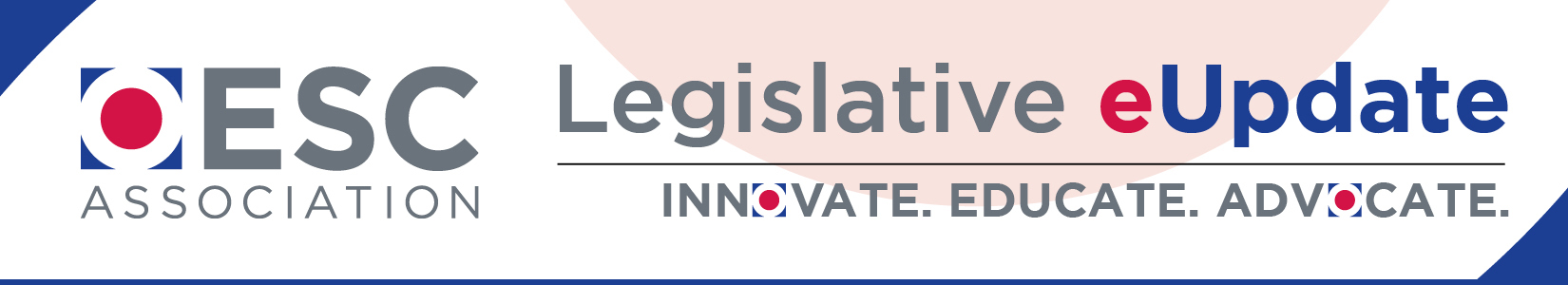 	This September 11, 2018 Legislative e-Update is provided by OESCA to Ohio’s ESCs, their client school districts, and other key education stakeholders.  The e-Update provides information on breaking news as well as the education bills of interest to Ohio’s public education community introduced during the 132nd General Assembly.  Bills are organized by last action date and include the current status with most recent activity listed first in descending order.  There are also links to the state bill page for users to download any bills, analyses or fiscal notes.  The document concludes with the latest news on ESCs and from Capitol Square.Save the DateConnect & Collaborate 2.0A Conference Co-hosted byOESCA, OTESCA & The Management CouncilSeptember 17-18, 2018The Renaissance – Columbus Westerville-PolarisLegislative Tracking ReportBILL MONITORINGThe following education bill of interest are monitored by OESCA on behalf of the membership and client districts:Capitol Square in ReviewADDICTION/SUBSTANCE ABUSESeptember 2018 is the 29th annual National Recovery Month, and the U.S. Substance Abuse and Mental Health Services Administration (SAMHSA) is highlighting various ways in which treatment providers, family supports and community supports can lead to recovery from substance use disorders. At an online-streamed kick-off event in Washington, D.C. individuals from SAMHSA and the U.S. Department of Health and Human Services gathered to celebrate recovery and share success stories of those dealing with mental health disorders.DISASTERSIn recognition of National Preparedness Month in September, the Ohio Emergency Management Agency (OEMA) issued tips that Ohioans can use to be ready in case a disaster strikes. More information on National Preparedness Month weekly themes is available at the ReadyOhio websitehttp://www.ready.ohio.gov/index.stm .EDUCATIONOhio education officials are working on plans to expand interest in and eligibility for the state's sizable federal charter schools grants, which so far are supporting just three schools. After two annual funding rounds in the five-year grant program, Ohio has spent about $2 million of $49 million available to plan and launch high-quality charter schools. The Ohio Department of Education is now looking to take advantage of new federal flexibility to use grants for expansion or replication of existing schools, as well as minor facility repairs.How industry-recognized credentials should fit into the state report card delivered to career tech districts was the center of discussion at the Aug. 30 meeting of the Career-Technical Planning District (CTPD) Report Card Workgroup. Ohio Department of Education accountability chief Chris Woolard and Career Technical Education (CTE) Director Emily Passias guided the group through the post-program outcomes component of the report card, which measures two factors: the percentage of CTE concentrator students who have found some type of post-secondary placement, and percentage of concentrators who earned an industry-recognized credential before or within six months after leaving high school.As school districts across Ohio are sending students home early -- or even closing -- because of sweltering temperatures, one legislator is asking the Ohio Department of Education to devise an estimate within the month of how much it would cost to install air conditioning in all Ohio schools that lack it. Rep. Niraj Antani (R-Miamisburg) referenced early dismissals in the Dayton area in his letter Tuesday to Superintendent Paolo DeMaria, but schools statewide have been taking the same course, from Columbus to Akron to Cleveland.A Youngstown-area grade school teacher is facing child sex charges along with 11 other men after sheriff's investigators, in cooperation with the Mahoning Valley Human Trafficking Task Force and Ohio Attorney General's Office, arrested James Norkus, 24, during a sting operation in Mahoning County. Norkus, a Salem resident and Kirkmere Elementary School phys-ed teacher who apparently thought he was going to have sex with a 14- or 15-year-old girl, is now charged with importuning, attempted unlawful sexual conduct with a minor, and possession of criminal tools. The Ohio Department of Education is seeking schools interested in applying to be among the state's nominees for the federal Green Ribbon Schools program, which recognizes schools focused on energy efficiency, sustainability and healthy school environments. Those interested can complete a form available at https://tinyurl.com/y9vwsyoa.The Superintendent's Advisory Committee for High School Graduation Requirements met at the Ohio Department of Education (ODE) Wednesday to consider both the current unanswered questions about graduation requirements for the classes of 2019 and 2020, and a fifth draft of a proposed new high school graduation plan, featuring a significant overhaul of current requirements.ELECTIONSThe vast majority of Americans who vote on Election Day prefer to do so in the morning, according to research from the Bipartisan Policy Center (BPC) and the Massachusetts Institute of Technology (MIT). Speaking to reporters on a conference call Wednesday, BPC Associate Director Matt Weir said the study -- the first national program to track wait times at the polls -- found 82 percent of precincts experienced their longest line when the doors opened in 2016. An additional 8 percent saw their longest lines during the first hour of voting, meaning 90 percent of polling places had their longest line in the first hour.ELECTIONS 2018The Ohio House Republican Organizational Committee (OHROC) has filed a complaint with the Ohio Elections Commission, alleging that 79th House District Democratic nominee Amanda Finfrock violated campaign finance laws by accepting campaign contributions prior to designating a campaign treasurer.While Richard Cordray's gubernatorial campaign has highlighted his record as director of the Consumer Financial Protection Bureau (CFPB), Mike DeWine campaign spokesman Joshua Eck said the Cordray campaign has been "cherry-picking" his time there and announced a website on allegations of a "toxic workplace" at CFPB. It can be found at www.CordrayFailed.com .ProPublica, a nonprofit online news source, has launched its "User's Guide to Democracy," an online tool that it said will help inform voters. Those who sign up for the service will get emails once a week that include information on how to vote where they live; personalized info on the candidates and campaigns in their districts; insights to priorities and interests of their congressional delegation; and "action items" to help put the knowledge to work for issues they care about. The tool can be found at http://projects.propublica.org/graphics/users-guide-to-democracy .Ohio Tea Party groups said they will be partnering with the National Rifle Association (NRA) Political Victory Fund this election cycle to help elect Ohio Republican federal candidates in November. The groups had worked together in the 2016 cycle as well.In a recent blog post titled "Child's Play is Serious Business," Democratic gubernatorial nominee Richard Cordray outlined his proposals for early childhood, including expanding access to child care and home visiting programs. Cordray said his plan aims "to give every family access to quality options that are right for them."President Barack Obama will campaign with Democratic gubernatorial nominee Richard Cordray and lieutenant governor nominee Betty Sutton next week in Cleveland, according to the Cordray campaign. The campaign did not release details on a time or place for the event, but said it will take place in the evening on Thursday, Sept. 13. The event is open to the public, but tickets are required. Those interested in attending can sign up at https://secure.cordrayforohio.com/page/s/sign-up-for-ticket-information .As a U.S. District Court in Texas begins hearing arguments in a lawsuit challenging the Affordable Care Act (ACA) by 20 states, Democratic Ohio attorney general nominee Steve Dettelbach held a press call Wednesday promising to defend the law. The lawsuit filed by 20 states argues that the 2012 U.S. Supreme Court decision upholding the ACA did so by ruling the individual mandate was a tax that could be imposed by Congress. Because Congress ended the tax penalty in its 2017 tax overhaul, the lawsuit argues that the individual mandate is no longer a tax and is unconstitutional.Republican gubernatorial nominee and Attorney General Mike DeWine reported raising more funds in the August reporting period, though Democrat Richard Cordray's campaign said it had more donors overall. Meanwhile, down-ticket non-judicial Democrats on the ballot all reported outraising Republicans. Democratic secretary of state nominee Kathleen Clyde and Republican nominee Frank LaRose told women business owners Thursday that they want to make the secretary of state's office more user friendly for those wanting to start a business and make it easier to register to vote. Both candidates, along with Republican gubernatorial nominee Mike DeWine, addressed the National Association of Women Business Owners (NAWBO) during a luncheon in Columbus. Each candidate spent about 20 minutes being interviewed by Mikaela Hunt, a former Columbus television news anchor.Attorney General Mike DeWine, the Republican candidate for governor, released his education plan Thursday. The campaign emphasized the four "pillars" of the plan: less testing and more learning; increasing access to technology and a 21st century education; establishing more vocational education opportunities; and making college more affordable.FEDERALU.S. Sen. Rob Portman (R-OH) voiced his support for U.S. Supreme Court nominee Brett Kavanaugh Wednesday and called the volume of documents released about him unprecedented. "The Senate Judiciary Committee has now received more than 450,000 pages of documents," Portman said. "I'm told that's more than the last five Supreme Court nominees combined. It's been extensive and unpreceded."U.S. Sen. Sherrod Brown (D-OH) said Wednesday his Caring Recovery for Infants and Babies (CRIB) Act would help address the nation's opioid epidemic by providing funding for treatment of neonatal abstinence syndrome (NAS), which is a withdrawal condition in infants caused by the use of opioids and other addictive substances in pregnant women. The bill would allow Medicaid to cover certain health care services provided to infants in residential pediatric recovery facilities in addition to hospitals and clarify that babies receiving services in those centers can continue to receive services after one year of age, according to Brown. It would also fund activities to encourage caregiver-infant bonding. GENERAL ASSEMBLY/STATEHOUSEAdvanced practice registered nurses would be able to practice independently of doctors under new legislation, the "Better Access, Better Care Act," introduced recently by Rep. Theresa Gavarone (R-Bowling Green). She said HB726 will allow advanced practice registered nurses to practice independently and to the full extent of their education, training and certification. Under current Ohio law, advanced practice nurses must have a supervisory agreement with a physician in order to provide primary care services.House Speaker Ryan Smith (R-Bidwell) appointed Rep. Steve Hambley (R-Brunswick) as co-chair of the Regional Economic Development Alliance Study Committee, a creation of HB122, which Hambley co-sponsored with Rep. John Rogers (D-Mentor-on-the-Lake). Senate President Larry Obhof (R-Medina) Wednesday appointed the Senate's members. They are Sen. Robert McColley (R-Napoleon) as co-chair alongside Hambley. Obhof also appointed Sens. Jay Hottinger (R-Newark) and Sean O'Brien (D-Cortland) as members. Senate President Larry Obhof (R-Medina) said Wednesday his caucus hasn't decided whether to pursue an override of Gov. John Kasich's veto of regulatory reform measure SB221 (Uecker). But he said the Senate and the administration talked earlier in the day about the topic and possible resolutions. He likened the situation to alternative resolutions short of an override that the General Assembly was able to work out with the Kasich administration on matters of dispute in the state budgetHIGHER EDUCATIONThe faculty union at Wright State University, embroiled in contract negotiations with the administration since January 2017, recently announced that it is prepared to strike on Monday, Oct. 1 should members disagree with a proposal in a forthcoming independent fact-finding report. However, that report is now due out on Monday, Oct. 29 -- after the strike date, which now could be altered. The American Association of University Professors at Wright State (AAUP-WSU) has been in negotiations with the university while it has gone through a series of financial challenges and lay-offs over the past several years, as well as a significant administrative overhaul. Those negotiations stalled in March.The Ohio Association of Community Colleges announced that it received a three-year $1.2 million grant from the Bill & Melinda Gates Foundation aimed at closing the skills gap between Ohio's workers and its employment needs.Ohio University (OU) is one of 11 founding members of Midwest Executives-on-Roster, a new online platform aimed at pairing entrepreneurs with innovative startup companies, the university announced.Representatives from the student government at Wright State University (WSU) shared their perspectives on how best to address rising costs in higher education at the final meeting of the Joint Committee on Ohio College Affordability Committee Tuesday.Unifying a society after a 50-plus year civil war is a daunting task, according to Dale Snauwaert, professor of educational theory and peace studies at the University of Toledo's Department of Educational Foundations and Leadership. Snauwaert is the recent recipient of a Fulbright grant that will allow him to travel to Bogota, Colombia to study and hold public lectures and workshops on moral theory, environmental ethics and peace education at the Institute for Bioethics at the Pontifica Universidad Javeriana.POVERTYA recent brief from the Center for Community Solutions (CCS) compared Ohio's poverty threshold to the statewide average living wage and identified a disparity between the two figures, with the poverty threshold sitting markedly below the living wage. CCS included these statistics in a "Poverty in Perspective" section of its recently issued County Fact Sheets, which draw together data on each of Ohio's 88 counties related to economics, education, health, population trends and other measures.STATE GOVERNMENTThe Ohio Department of Administrative Services (DAS) said that the state has exceeded the goal of its Minority Business Enterprise (MBE) program for the fourth consecutive year. DAS said that during FY18, the state purchased 21.63 percent of eligible goods and services through certified minority-owned businesses, while spending more than $268 million.HB21COMMUNITY SCHOOL ENROLLMENT VERIFICATION (HAMBLEY S) Regarding verification of community school enrollments and community school sponsor contract specifications; regarding state assessment and graduation requirements for certain chartered nonpublic schools; eliminating the Education Management Information System (EMIS) Advisory Board in favor of a new EMIS Advisory Council; to make other education policy changes.COMMUNITY SCHOOL ENROLLMENT VERIFICATION (HAMBLEY S) Regarding verification of community school enrollments and community school sponsor contract specifications; regarding state assessment and graduation requirements for certain chartered nonpublic schools; eliminating the Education Management Information System (EMIS) Advisory Board in favor of a new EMIS Advisory Council; to make other education policy changes.Current Status:   6/29/2018 - SIGNED BY GOVERNOR; eff. 9/28/18All Bill Status:   6/28/2018 - Sent to Governor for Signature
6/7/2018 - Consideration of Senate Amendments; House Does Concur, Vote 87-0
5/23/2018 - PASSED BY SENATE; Vote 32-0
5/23/2018 - Bills for Third Consideration
5/23/2018 - Bills for Third Consideration
5/23/2018 - REPORTED OUT AS AMENDED, Senate Education, (Sixth Hearing)
5/16/2018 - Senate Education, (Fifth Hearing)
4/11/2018 - Senate Education, (Fourth Hearing)
2/28/2018 - Senate Education, (Third Hearing)
2/21/2018 - Senate Education, (Second Hearing)
2/7/2018 - Senate Education, (First Hearing)
1/17/2018 - Referred to Committee Senate Education
12/13/2017 - PASSED BY HOUSE; Vote 94-0
12/13/2017 - Bills for Third Consideration
11/28/2017 - REPORTED OUT, House Education and Career Readiness, (Fifth Hearing)
11/14/2017 - SUBSTITUTE BILL ACCEPTED, House Education and Career Readiness, (Fourth Hearing)
9/12/2017 - House Education and Career Readiness, (Third Hearing)
6/20/2017 - SUBSTITUTE BILL ACCEPTED, House Education and Career Readiness, (Second Hearing)
2/14/2017 - House Education and Career Readiness, (First Hearing)
2/8/2017 - Referred to Committee House Education and Career Readiness
2/1/2017 - IntroducedPosition:   UndeterminedPriority:   Tier 2 - MediumState Bill Page:   https://www.legislature.ohio.gov/legislation/legislation-summary?id=GA132-HB-21HB37SCHOOL SAFETY-STRUCTURES (ARNDT S) To require the Ohio School Facilities Commission to establish a program assisting school districts in purchasing technology and making physical alterations to improve technology infrastructure and school safety and security.SCHOOL SAFETY-STRUCTURES (ARNDT S) To require the Ohio School Facilities Commission to establish a program assisting school districts in purchasing technology and making physical alterations to improve technology infrastructure and school safety and security.Current Status:   5/23/2017 - SUBSTITUTE BILL ACCEPTED, House Education and Career Readiness, (Second Hearing)All Bill Status:   2/14/2017 - House Education and Career Readiness, (First Hearing)
2/8/2017 - Referred to Committee House Education and Career Readiness
2/7/2017 - IntroducedPosition:   UndeterminedPriority:   Tier 2 - MediumState Bill Page:   https://www.legislature.ohio.gov/legislation/legislation-summary?id=GA132-HB-37HB47STUDENTS IN MILITARY (BOCCIERI J) To enact the "Students to Soldiers Support Act (S3A)" regarding the participation of students who are serving in the uniformed services in extracurricular activities at public and nonpublic schools and public and private colleges.STUDENTS IN MILITARY (BOCCIERI J) To enact the "Students to Soldiers Support Act (S3A)" regarding the participation of students who are serving in the uniformed services in extracurricular activities at public and nonpublic schools and public and private colleges.Current Status:   5/9/2017 - House Education and Career Readiness, (Second Hearing)All Bill Status:   3/7/2017 - House Education and Career Readiness, (First Hearing)
2/14/2017 - Referred to Committee House Education and Career Readiness
2/8/2017 - IntroducedPosition:   UndeterminedPriority:   Tier 3 - LowState Bill Page:   https://www.legislature.ohio.gov/legislation/legislation-summary?id=GA132-HB-47HB49OPERATING BUDGET (SMITH R) Creates FY 2018-2019 main operating budget.OPERATING BUDGET (SMITH R) Creates FY 2018-2019 main operating budget.Current Status:   8/22/2017 - Consideration of Governor's VetoAll Bill Status:   6/30/2017 - SIGNED BY GOVERNOR; 47 items vetoed. Bill eff. 7/1/17
6/27/2017 - REPORTED OUT AS AMENDED, , (Third Hearing)
6/21/2017 - PASSED BY SENATE; Amended on Floor, Bill Vote 24-8
6/20/2017 - REPORTED OUT AS AMENDED, Senate Finance, (Fifteenth Hearing)
6/12/2017 - SUBSTITUTE BILL ACCEPTED, Senate Finance, (Sixth Hearing)
5/2/2017 - PASSED BY HOUSE; Vote 58-37
5/1/2017 - REPORTED OUT AS AMENDED, House Finance, 
4/25/2017 - SUBSTITUTE BILL ACCEPTED, House Finance, (Tenth Hearing)
4/25/2017 - Senate Finance Health and Medicaid Subcommittee, Position:   UndeterminedPriority:   Tier 1 - HighState Bill Page:   https://www.legislature.ohio.gov/legislation/legislation-summary?id=GA132-HB-49HB53PUBLIC EMPLOYEES-MEMBER DUES (BECKER J) To remove any requirement under the Public Employees Collective Bargaining Law that public employees join or pay dues to any employee organization, to prohibit public employers from requiring public employees to join or pay dues to any employee organization, to prohibit an employee organization from being required to represent public employees who are not members of the employee organization, and to make an appropriation.PUBLIC EMPLOYEES-MEMBER DUES (BECKER J) To remove any requirement under the Public Employees Collective Bargaining Law that public employees join or pay dues to any employee organization, to prohibit public employers from requiring public employees to join or pay dues to any employee organization, to prohibit an employee organization from being required to represent public employees who are not members of the employee organization, and to make an appropriation.Current Status:   2/14/2017 - Referred to Committee House FinanceAll Bill Status:   2/13/2017 - IntroducedPosition:   UndeterminedPriority:   Tier 3 - LowState Bill Page:   https://www.legislature.ohio.gov/legislation/legislation-summary?id=GA132-HB-53HB58CURSIVE HANDWRITING INSTRUCTION (BRENNER A, SLABY M) To require the State Board of Education to develop and adopt a model curriculum in cursive handwriting instruction, which may be used by public schools.CURSIVE HANDWRITING INSTRUCTION (BRENNER A, SLABY M) To require the State Board of Education to develop and adopt a model curriculum in cursive handwriting instruction, which may be used by public schools.Current Status:   6/20/2018 - PASSED BY HOUSE; Vote 89-4All Bill Status:   6/20/2018 - Bills for Third Consideration
1/31/2018 - REPORTED OUT, House Higher Education and Workforce Development, (Seventh Hearing)
1/24/2018 - SUBSTITUTE BILL ACCEPTED, House Higher Education and Workforce Development, (Sixth Hearing)
1/23/2018 - Re-Referred to Committee
6/21/2017 - REPORTED OUT, House Higher Education and Workforce Development, (Fourth Hearing)
6/7/2017 - House Higher Education and Workforce Development, (Fourth Hearing)
5/3/2017 - House Higher Education and Workforce Development, (Third Hearing)
3/29/2017 - House Higher Education and Workforce Development, (Second Hearing)
3/1/2017 - House Higher Education and Workforce Development, (First Hearing)
2/21/2017 - Referred to Committee House Higher Education and Workforce Development
2/13/2017 - IntroducedPosition:   MonitorPriority:   Tier 3 - LowState Bill Page:   https://www.legislature.ohio.gov/legislation/legislation-summary?id=GA132-HB-58HB80SCHOOL FOOD-SUMMER INTERVENTION (LATOURETTE S, SMITH K) To require school districts to allow approved summer food service program sponsors to use school facilities to provide food service for summer intervention services under certain conditions.SCHOOL FOOD-SUMMER INTERVENTION (LATOURETTE S, SMITH K) To require school districts to allow approved summer food service program sponsors to use school facilities to provide food service for summer intervention services under certain conditions.Current Status:   4/5/2017 - Referred to Committee Senate Government Oversight and ReformAll Bill Status:   3/15/2017 - PASSED BY HOUSE; Vote 90-4
3/15/2017 - Bills for Third Consideration
3/14/2017 - REPORTED OUT AS AMENDED, House Education and Career Readiness, (Second Hearing)
3/7/2017 - House Education and Career Readiness, (First Hearing)
2/28/2017 - Referred to Committee House Education and Career Readiness
2/22/2017 - IntroducedPosition:   UndeterminedPriority:   Tier 3 - LowState Bill Page:   https://www.legislature.ohio.gov/legislation/legislation-summary?id=GA132-HB-80HB87COMMUNITY SCHOOL PUBLIC MONEYS (ROEGNER K) Regarding public moneys returned to the state as a result of a finding for recovery issued pursuant to an audit of the enrollment records of a community school, to clarify the time period within which a school district emergency levy or substitute levy may be renewed or replaced, to clarify the responsibilities of a school district treasurer regarding the signing or executing of certain documents, to require the State Board of Education to adopt standards for learning management software for internet- and computer-based community schools, regarding qualification for state payments by internet- or computer-based community schools, regarding joint health and medical insurance programs by political subdivisions and county boards of developmental disabilities, regarding submission of five-year financial forecasts by public schools, and regarding the moratorium on certain provisions affecting community schools and school districts whose enrollments were affected due to enrolling students of a suspended e-school.COMMUNITY SCHOOL PUBLIC MONEYS (ROEGNER K) Regarding public moneys returned to the state as a result of a finding for recovery issued pursuant to an audit of the enrollment records of a community school, to clarify the time period within which a school district emergency levy or substitute levy may be renewed or replaced, to clarify the responsibilities of a school district treasurer regarding the signing or executing of certain documents, to require the State Board of Education to adopt standards for learning management software for internet- and computer-based community schools, regarding qualification for state payments by internet- or computer-based community schools, regarding joint health and medical insurance programs by political subdivisions and county boards of developmental disabilities, regarding submission of five-year financial forecasts by public schools, and regarding the moratorium on certain provisions affecting community schools and school districts whose enrollments were affected due to enrolling students of a suspended e-school.Current Status:   8/3/2018 - SIGNED BY GOVERNOR; eff. 11/2/18All Bill Status:   7/24/2018 - Sent to Governor for Signature
6/27/2018 - Consideration of Senate Amendments; House Does Concur, Vote 70-23
6/27/2018 - PASSED BY SENATE; Vote 30-2
6/27/2018 - Bills for Third Consideration
6/27/2018 - REPORTED OUT AS AMENDED, Senate Education, (Fourth Hearing)
5/23/2018 - Senate Education, (Third Hearing)
5/16/2018 - Senate Education, (Second Hearing)
4/11/2018 - Senate Education, (First Hearing)
3/21/2018 - Referred to Committee Senate Education
3/7/2018 - PASSED BY HOUSE; Vote 94-2
3/7/2018 - Bills for Third Consideration
1/24/2018 - REPORTED OUT, House Government Accountability and Oversight, (Sixth Hearing)
11/29/2017 - BILL AMENDED, House Government Accountability and Oversight, (Fifth Hearing)
11/15/2017 - House Government Accountability and Oversight, (Fourth Hearing)
11/1/2017 - House Government Accountability and Oversight, (Third Hearing)
5/17/2017 - House Government Accountability and Oversight, (Second Hearing)
3/29/2017 - House Government Accountability and Oversight, (First Hearing)
2/28/2017 - Referred to Committee House Government Accountability and Oversight
2/22/2017 - IntroducedPosition:   MonitorPriority:   Tier 3 - LowState Bill Page:   https://www.legislature.ohio.gov/legislation/legislation-summary?id=GA132-HB-87HB102SCHOOL FUNDING REFORM (BRENNER A) To replace locally levied school district property taxes with a statewide property tax and require recipients of certain tax exemptions to reimburse the state for such levy revenue lost due to those exemptions; to increase the state sales and use tax rates and allocate additional revenue to state education purposes; to repeal school district income taxes; to require the Treasurer of State to issue general obligation bonds to refund certain school district debt obligations; to create a new system of funding schools where the state pays a specified amount per student that each student may use to attend the public or chartered nonpublic school of the student's choice, without the requirement of a local contribution; to eliminate the School Facilities Commission; to eliminate the Educational Choice Scholarship Pilot Program, Pilot Project Scholarship Program, Autism Scholarship Program, and Jon Peterson Special Needs Scholarship Program; to eliminate interdistrict open enrollment; to require educational service centers to transport students on a countywide basis; and to permit school districts to enter into a memoranda of understanding for one district to manage another.SCHOOL FUNDING REFORM (BRENNER A) To replace locally levied school district property taxes with a statewide property tax and require recipients of certain tax exemptions to reimburse the state for such levy revenue lost due to those exemptions; to increase the state sales and use tax rates and allocate additional revenue to state education purposes; to repeal school district income taxes; to require the Treasurer of State to issue general obligation bonds to refund certain school district debt obligations; to create a new system of funding schools where the state pays a specified amount per student that each student may use to attend the public or chartered nonpublic school of the student's choice, without the requirement of a local contribution; to eliminate the School Facilities Commission; to eliminate the Educational Choice Scholarship Pilot Program, Pilot Project Scholarship Program, Autism Scholarship Program, and Jon Peterson Special Needs Scholarship Program; to eliminate interdistrict open enrollment; to require educational service centers to transport students on a countywide basis; and to permit school districts to enter into a memoranda of understanding for one district to manage another.Current Status:   12/12/2017 - House Finance, (Second Hearing)All Bill Status:   6/20/2017 - House Finance, (First Hearing)
3/7/2017 - Referred to Committee House Finance
3/1/2017 - IntroducedPosition:   AmendPriority:   Tier 2 - MediumState Bill Page:   https://www.legislature.ohio.gov/legislation/legislation-summary?id=GA132-HB-102HB129SCHOOL EXTERNSHIPS-GOVERNOR (SMITH K, KELLY B) To require the Governor to complete a forty-hour externship consisting of on-site work experience in city, local, and exempted village school districts in the 2017-2018 and 2018-2019 school years.SCHOOL EXTERNSHIPS-GOVERNOR (SMITH K, KELLY B) To require the Governor to complete a forty-hour externship consisting of on-site work experience in city, local, and exempted village school districts in the 2017-2018 and 2018-2019 school years.Current Status:   3/28/2017 - House State and Local Government, (First Hearing)All Bill Status:   3/21/2017 - Referred to Committee House State and Local Government
3/14/2017 - IntroducedPosition:   UndeterminedPriority:   Tier 3 - LowState Bill Page:   https://www.legislature.ohio.gov/legislation/legislation-summary?id=GA132-HB-129HB134SCHOOL COMMUNITY IMPROVEMENT GRANTS (HAMBLEY S, KICK D) To allow community improvements board grants to a school district to be spent for permanent improvements outside the county so long as the improvements are within the school district.SCHOOL COMMUNITY IMPROVEMENT GRANTS (HAMBLEY S, KICK D) To allow community improvements board grants to a school district to be spent for permanent improvements outside the county so long as the improvements are within the school district.Current Status:   5/16/2017 - REPORTED OUT AS AMENDED, House State and Local Government, (Third Hearing)All Bill Status:   5/9/2017 - House State and Local Government, (Second Hearing)
4/25/2017 - House State and Local Government, (First Hearing)
3/29/2017 - Referred to Committee House State and Local Government
3/21/2017 - IntroducedPosition:   UndeterminedPriority:   Tier 3 - LowState Bill Page:   https://www.legislature.ohio.gov/legislation/legislation-summary?id=GA132-HB-134HB166WORKFORCE DEVELOPMENT SYSTEM REVISIONS (REINEKE W, CUPP B) To revise the laws governing the state's workforce development system, programs that may be offered by primary and secondary schools, certificates of qualification for employment, and the Opportunities for Ohioans with Disabilities Agency, and to designate the first week of May as In-Demand Jobs Week.WORKFORCE DEVELOPMENT SYSTEM REVISIONS (REINEKE W, CUPP B) To revise the laws governing the state's workforce development system, programs that may be offered by primary and secondary schools, certificates of qualification for employment, and the Opportunities for Ohioans with Disabilities Agency, and to designate the first week of May as In-Demand Jobs Week.Current Status:   3/7/2018 - SUBSTITUTE BILL ACCEPTED, House Higher Education and Workforce Development, (Seventh Hearing)All Bill Status:   10/11/2017 - House Higher Education and Workforce Development, (Sixth Hearing)
9/20/2017 - BILL AMENDED, House Higher Education and Workforce Development, (Fifth Hearing)
9/13/2017 - SUBSTITUTE BILL ACCEPTED, House Higher Education and Workforce Development, (Fourth Hearing)
6/21/2017 - BILL AMENDED, House Higher Education and Workforce Development, (Third Hearing)
6/7/2017 - House Higher Education and Workforce Development, (Second Hearing)
5/17/2017 - House Higher Education and Workforce Development, (First Hearing)
5/1/2017 - Referred to Committee House Higher Education and Workforce Development
3/28/2017 - IntroducedPosition:   UndeterminedPriority:   Tier 3 - LowState Bill Page:   https://www.legislature.ohio.gov/legislation/legislation-summary?id=GA132-HB-166HB170COMPUTER SCIENCE EDUCATION (CARFAGNA R, DUFFEY M) With regard to academic content standards and curriculum requirements for computer science; to revise educator qualifications regarding computer science; to create a competitive technology grant program for the 2018-2019 school year; and to make an appropriation.COMPUTER SCIENCE EDUCATION (CARFAGNA R, DUFFEY M) With regard to academic content standards and curriculum requirements for computer science; to revise educator qualifications regarding computer science; to create a competitive technology grant program for the 2018-2019 school year; and to make an appropriation.Current Status:   12/22/2017 - SIGNED BY GOVERNOR; eff. 3/23/2018All Bill Status:   12/15/2017 - Sent to Governor for Signature
12/13/2017 - Consideration of Senate Amendments; House Does Concur, Vote 85-8
12/13/2017 - Consideration of Senate Amendments
12/5/2017 - PASSED BY SENATE; Vote 31-0
12/5/2017 - Bills for Third Consideration
11/8/2017 - REPORTED OUT AS AMENDED, Senate Education, (Fifth Hearing)
10/18/2017 - Senate Education, (Fourth Hearing)
10/11/2017 - Senate Education, (Third Hearing)
9/27/2017 - Senate Education, (Second Hearing)
9/20/2017 - Senate Education, (First Hearing)
6/28/2017 - Referred to Committee Senate Education
6/21/2017 - PASSED BY HOUSE; Vote 83-12
6/21/2017 - Bills for Third Consideration
6/6/2017 - REPORTED OUT AS AMENDED, House Education and Career Readiness, (Fifth Hearing)
5/31/2017 - House Education and Career Readiness, (Fourth Hearing)
5/23/2017 - SUBSTITUTE BILL ACCEPTED, House Education and Career Readiness, (Third Hearing)
5/16/2017 - House Education and Career Readiness, (Second Hearing)
5/9/2017 - House Education and Career Readiness, (First Hearing)
5/1/2017 - Referred to Committee House Education and Career Readiness
3/29/2017 - IntroducedPosition:   UndeterminedPriority:   Tier 2 - MediumState Bill Page:   https://www.legislature.ohio.gov/legislation/legislation-summary?id=GA132-HB-170HB176SCHOOL ASSESSMENTS (THOMPSON A) With regard to state achievement assessments, statewide academic content standards and model curricula, and teacher and administrator evaluations.SCHOOL ASSESSMENTS (THOMPSON A) With regard to state achievement assessments, statewide academic content standards and model curricula, and teacher and administrator evaluations.Current Status:   12/5/2017 - BILL AMENDED, House Education and Career Readiness, (Fourth Hearing)All Bill Status:   10/24/2017 - House Education and Career Readiness, (Third Hearing)
5/31/2017 - House Education and Career Readiness, (Second Hearing)
5/16/2017 - House Education and Career Readiness, (First Hearing)
5/1/2017 - Referred to Committee House Education and Career Readiness
4/5/2017 - IntroducedPosition:   OpposePriority:   Tier 2 - MediumState Bill Page:   https://www.legislature.ohio.gov/legislation/legislation-summary?id=GA132-HB-176HB181ACADEMIC ASSESSMENT STANDARDS (HOOD R, BRINKMAN T) With regard to the state academic content standards and primary and secondary education assessments.ACADEMIC ASSESSMENT STANDARDS (HOOD R, BRINKMAN T) With regard to the state academic content standards and primary and secondary education assessments.Current Status:   6/20/2017 - BILL AMENDED, House Education and Career Readiness, (Third Hearing)All Bill Status:   6/13/2017 - House Education and Career Readiness, (Second Hearing)
5/23/2017 - House Education and Career Readiness, (First Hearing)
5/1/2017 - Referred to Committee House Education and Career Readiness
4/10/2017 - IntroducedPosition:   OpposePriority:   Tier 2 - MediumState Bill Page:   https://www.legislature.ohio.gov/legislation/legislation-summary?id=GA132-HB-181HB200OPPORTUNITY SCHOLARSHIP PROGRAM CREATION (KOEHLER K) To eliminate the Educational Choice Scholarship Pilot Program and Pilot Project Scholarship Program and to create the Opportunity Scholarship Program.OPPORTUNITY SCHOLARSHIP PROGRAM CREATION (KOEHLER K) To eliminate the Educational Choice Scholarship Pilot Program and Pilot Project Scholarship Program and to create the Opportunity Scholarship Program.Current Status:   5/22/2018 - House Education and Career Readiness, (Ninth Hearing)All Bill Status:   11/28/2017 - BILL AMENDED, House Education and Career Readiness, (Eighth Hearing)
11/14/2017 - House Education and Career Readiness, (Seventh Hearing)
10/10/2017 - House Education and Career Readiness, (Sixth Hearing)
6/20/2017 - SUBSTITUTE BILL ACCEPTED, House Education and Career Readiness, (Fifth Hearing)
6/13/2017 - House Education and Career Readiness, (Fourth Hearing)
6/6/2017 - House Education and Career Readiness, (Third Hearing)
5/31/2017 - House Education and Career Readiness, (Second Hearing)
5/16/2017 - House Education and Career Readiness, (First Hearing)
5/9/2017 - Referred to Committee House Education and Career Readiness
5/2/2017 - IntroducedPosition:   UndeterminedPriority:   Tier 3 - LowState Bill Page:   https://www.legislature.ohio.gov/legislation/legislation-summary?id=GA132-HB-200HB203YOUTH SUMMER JOBS INITIATIVE (BARNES, JR. J) To require the Director of Development Services to establish a youth summer jobs pledging initiative to increase access to summer employment opportunities for high school and college youth.YOUTH SUMMER JOBS INITIATIVE (BARNES, JR. J) To require the Director of Development Services to establish a youth summer jobs pledging initiative to increase access to summer employment opportunities for high school and college youth.Current Status:   4/11/2018 - House Higher Education and Workforce Development, (Fourth Hearing)All Bill Status:   3/7/2018 - BILL AMENDED, House Higher Education and Workforce Development, (Third Hearing)
9/20/2017 - House Higher Education and Workforce Development, (Second Hearing)
5/31/2017 - House Higher Education and Workforce Development, (First Hearing)
5/16/2017 - Referred to Committee House Higher Education and Workforce Development
5/9/2017 - IntroducedPosition:   MonitorPriority:   Tier 3 - LowState Bill Page:   https://www.legislature.ohio.gov/legislation/legislation-summary?id=GA132-HB-203HB220NONPUBLIC SCHOOL FUNDS (LELAND D) With regard to the use of funds by community schools and nonpublic schools.NONPUBLIC SCHOOL FUNDS (LELAND D) With regard to the use of funds by community schools and nonpublic schools.Current Status:   6/20/2017 - House Education and Career Readiness, (First Hearing)All Bill Status:   5/23/2017 - Referred to Committee House Education and Career Readiness
5/16/2017 - IntroducedPosition:   UndeterminedPriority:   Tier 3 - LowState Bill Page:   https://www.legislature.ohio.gov/legislation/legislation-summary?id=GA132-HB-220HB224RE-SERVING SCHOOL LUNCH ITEMS (INGRAM C) To permit districts and schools to re-serve time- and temperature-controlled food items to students if items are unused and returned unopened, undamaged, and in the original packaging.RE-SERVING SCHOOL LUNCH ITEMS (INGRAM C) To permit districts and schools to re-serve time- and temperature-controlled food items to students if items are unused and returned unopened, undamaged, and in the original packaging.Current Status:   1/23/2018 - House Education and Career Readiness, (Second Hearing)All Bill Status:   10/24/2017 - House Education and Career Readiness, (First Hearing)
5/23/2017 - Referred to Committee House Education and Career Readiness
5/16/2017 - IntroducedPosition:   UndeterminedPriority:   Tier 3 - LowState Bill Page:   https://www.legislature.ohio.gov/legislation/legislation-summary?id=GA132-HB-224HB235EVERY STUDENT SUCCEEDS ACT PROCEDURE (GAVARONE T) Regarding procedures for approval or disapproval of the state education plan for the federal Every Student Succeeds Act.EVERY STUDENT SUCCEEDS ACT PROCEDURE (GAVARONE T) Regarding procedures for approval or disapproval of the state education plan for the federal Every Student Succeeds Act.Current Status:   9/27/2017 - Referred to Committee Senate EducationAll Bill Status:   9/20/2017 - PASSED BY HOUSE; Vote 85-9
9/20/2017 - Bills for Third Consideration
6/20/2017 - REPORTED OUT, House Education and Career Readiness, (Third Hearing)
6/13/2017 - House Education and Career Readiness, (Second Hearing)
6/6/2017 - Referred to Committee House Education and Career Readiness
6/6/2017 - House Education and Career Readiness, (First Hearing)
5/23/2017 - IntroducedPosition:   MonitorPriority:   Tier 3 - LowState Bill Page:   https://www.legislature.ohio.gov/legislation/legislation-summary?id=GA132-HB-235HB242SCHOOL RETIREMENT-COST OF LIVING (CARFAGNA R) Regarding School Employees Retirement System annual cost-of-living adjustments.SCHOOL RETIREMENT-COST OF LIVING (CARFAGNA R) Regarding School Employees Retirement System annual cost-of-living adjustments.Current Status:   6/20/2017 - SUBSTITUTE BILL ACCEPTED, House Aging and Long Term Care, (Third Hearing)All Bill Status:   6/14/2017 - House Aging and Long Term Care, (Second Hearing)
6/7/2017 - House Aging and Long Term Care, (Second Hearing)
6/6/2017 - Referred to Committee House Aging and Long Term Care
5/24/2017 - IntroducedPosition:   UndeterminedPriority:   Tier 3 - LowState Bill Page:   https://www.legislature.ohio.gov/legislation/legislation-summary?id=GA132-HB-242HB246DEVELOPMENTAL DISABILITY CLASSROOMS (BOCCIERI J, REZABEK J) To require the Ohio School Facilities Commission to provide funding to certain county boards of developmental disabilities to assist in the acquisition of classroom facilities.DEVELOPMENTAL DISABILITY CLASSROOMS (BOCCIERI J, REZABEK J) To require the Ohio School Facilities Commission to provide funding to certain county boards of developmental disabilities to assist in the acquisition of classroom facilities.Current Status:   1/16/2018 - House Education and Career Readiness, (Third Hearing)All Bill Status:   12/12/2017 - SUBSTITUTE BILL ACCEPTED, House Education and Career Readiness, (Second Hearing)
9/12/2017 - House Education and Career Readiness, (First Hearing)
6/6/2017 - Referred to Committee House Education and Career Readiness
5/24/2017 - IntroducedPosition:   AmendPriority:   Tier 2 - MediumState Bill Page:   https://www.legislature.ohio.gov/legislation/legislation-summary?id=GA132-HB-246HB262INDEPENDENT BUDGET PROCESS (BUTLER, JR. J, ROMANCHUK M) To provide for the preparation of a state biennial budget independent of that submitted by the Governor and to authorize the Legislative Service Commission, upon the request of the Speaker of the House of Representatives or the President of the Senate, to arrange for an independent actuarial review of a proposed bill, specified analyses of economic policy initiatives and state benchmarking data, and a study of the state's long-range financial outlook.INDEPENDENT BUDGET PROCESS (BUTLER, JR. J, ROMANCHUK M) To provide for the preparation of a state biennial budget independent of that submitted by the Governor and to authorize the Legislative Service Commission, upon the request of the Speaker of the House of Representatives or the President of the Senate, to arrange for an independent actuarial review of a proposed bill, specified analyses of economic policy initiatives and state benchmarking data, and a study of the state's long-range financial outlook.Current Status:   6/20/2017 - Referred to Committee House Government Accountability and OversightAll Bill Status:   6/8/2017 - IntroducedPosition:   UndeterminedPriority:   Tier 3 - LowState Bill Page:   https://www.legislature.ohio.gov/legislation/legislation-summary?id=GA132-HB-262HB318SCHOOL RESOURCE OFFICERS-SCHOOL SECURITY (PATTERSON J, LATOURETTE S) With regard to school resource officers, to require the Facilities Construction Commission to study and report on school building security upgrades and school resource officers, to enact the "SAFE Act" with regard to suspension and expulsion of students in grades pre-kindergarten through three and positive behavior intervention and supports, and to make an appropriation.SCHOOL RESOURCE OFFICERS-SCHOOL SECURITY (PATTERSON J, LATOURETTE S) With regard to school resource officers, to require the Facilities Construction Commission to study and report on school building security upgrades and school resource officers, to enact the "SAFE Act" with regard to suspension and expulsion of students in grades pre-kindergarten through three and positive behavior intervention and supports, and to make an appropriation.Current Status:   8/3/2018 - SIGNED BY GOVERNOR; Appropriation eff. 8/2/18, bill eff. 11/2/18All Bill Status:   7/24/2018 - Sent to Governor for Signature
6/27/2018 - Consideration of Senate Amendments; House Does Concur, Vote 71-20
6/6/2018 - PASSED BY SENATE; Vote 33-0
6/6/2018 - Bills for Third Consideration
6/5/2018 - REPORTED OUT AS AMENDED, Senate Finance, (Third Hearing)
5/22/2018 - Senate Finance, (Second Hearing)
5/15/2018 - Senate Finance, (First Hearing)
5/10/2018 - Referred to Committee Senate Finance
4/11/2018 - PASSED BY HOUSE; Amended on Floor, Bill Vote 89-1
4/11/2018 - Bills for Third Consideration
4/10/2018 - REPORTED OUT AS AMENDED, House Finance, (Second Hearing)
3/20/2018 - House Finance, (First Hearing)
3/6/2018 - Re-Referred to Committee
2/27/2018 - SUBSTITUTE BILL ACCEPTED & REPORTED OUT, House Education and Career Readiness, (Third Hearing)
10/31/2017 - House Education and Career Readiness, (Second Hearing)
10/10/2017 - House Education and Career Readiness, (First Hearing)
9/12/2017 - Referred to Committee House Education and Career Readiness
8/9/2017 - IntroducedPosition:   AmendPriority:   Tier 2 - MediumState Bill Page:   https://www.legislature.ohio.gov/legislation/legislation-summary?id=GA132-HB-318HB320LONG-RANGE FINANCIAL OUTLOOK COUNCIL (HAGAN C, ROEGNER K) To create the Long-range Financial Outlook Council for the purpose of informing the public and the General Assembly about the financial status of the state by studying financial and other conditions and issuing an annual long-range financial outlook report.LONG-RANGE FINANCIAL OUTLOOK COUNCIL (HAGAN C, ROEGNER K) To create the Long-range Financial Outlook Council for the purpose of informing the public and the General Assembly about the financial status of the state by studying financial and other conditions and issuing an annual long-range financial outlook report.Current Status:   11/28/2017 - House Financial Institutions, Housing and Urban Development, (Second Hearing)All Bill Status:   9/19/2017 - House Financial Institutions, Housing and Urban Development, (First Hearing)
9/12/2017 - Referred to Committee House Financial Institutions, Housing and Urban Development
8/15/2017 - IntroducedPosition:   UndeterminedPriority:   Tier 3 - LowState Bill Page:   https://www.legislature.ohio.gov/legislation/legislation-summary?id=GA132-HB-320HB322SCHOOL EMERGENCY PLANS (MILLER A, KENT B) To revise the law regarding emergency management plans and school safety drills; to require each educational service center to employ an emergency response planner; to make an appropriation; and to declare an emergency.SCHOOL EMERGENCY PLANS (MILLER A, KENT B) To revise the law regarding emergency management plans and school safety drills; to require each educational service center to employ an emergency response planner; to make an appropriation; and to declare an emergency.Current Status:   9/12/2017 - Referred to Committee House FinanceAll Bill Status:   8/15/2017 - IntroducedPosition:   AmendPriority:   Tier 2 - MediumState Bill Page:   https://www.legislature.ohio.gov/legislation/legislation-summary?id=GA132-HB-322HB338BUS DRIVER EXAM-CRIB LINERS (GINTER T) Regarding medical examinations for school bus drivers; to eliminate the ban on the reckless manufacture or selling of mesh crib liners in the absence of safety standards promulgated by the U.S. Consumer Product Safety Commission after Oct. 9, 2016.BUS DRIVER EXAM-CRIB LINERS (GINTER T) Regarding medical examinations for school bus drivers; to eliminate the ban on the reckless manufacture or selling of mesh crib liners in the absence of safety standards promulgated by the U.S. Consumer Product Safety Commission after Oct. 9, 2016.Current Status:   5/16/2018 - REPORTED OUT AS AMENDED, Senate Government Oversight and Reform, (Fourth Hearing)All Bill Status:   4/18/2018 - Senate Government Oversight and Reform, (Third Hearing)
3/21/2018 - Senate Government Oversight and Reform, (Second Hearing)
3/7/2018 - Senate Government Oversight and Reform, (First Hearing)
2/20/2018 - Referred to Committee Senate Government Oversight and Reform
12/13/2017 - PASSED BY HOUSE; Vote 93-0
12/13/2017 - Bills for Third Consideration
12/5/2017 - REPORTED OUT, House Education and Career Readiness, (Fourth Hearing)
11/14/2017 - House Education and Career Readiness, (Third Hearing)
10/31/2017 - House Education and Career Readiness, (Second Hearing)
10/10/2017 - House Education and Career Readiness, (First Hearing)
9/19/2017 - Referred to Committee House Education and Career Readiness
9/11/2017 - IntroducedPosition:   UndeterminedPriority:   Tier 2 - MediumState Bill Page:   https://www.legislature.ohio.gov/legislation/legislation-summary?id=GA132-HB-338HB355SEXTING UNDER 19 (HILL B, REZABEK J) To generally prohibit sexting by a person under 19 years of age.SEXTING UNDER 19 (HILL B, REZABEK J) To generally prohibit sexting by a person under 19 years of age.Current Status:   6/27/2018 - PASSED BY HOUSE; Vote 94-0All Bill Status:   6/27/2018 - Bills for Third Consideration
5/22/2018 - REPORTED OUT, House Criminal Justice, (Fourth Hearing)
4/10/2018 - House Criminal Justice, (Third Hearing)
3/20/2018 - House Criminal Justice, (Third Hearing)
3/13/2018 - House Criminal Justice, (Second Hearing)
2/13/2018 - BILL AMENDED, House Criminal Justice, (First Hearing)
10/10/2017 - Referred to Committee House Criminal Justice
9/21/2017 - IntroducedPosition:   UndeterminedPriority:   Tier 3 - LowState Bill Page:   https://www.legislature.ohio.gov/legislation/legislation-summary?id=GA132-HB-355HB360ANTI-BULLYING AND HAZING (GREENSPAN D) To enact the "Ohio Anti-Bullying and Hazing Act" with regard to school discipline and bullying and hazing policies at public schools and public colleges.ANTI-BULLYING AND HAZING (GREENSPAN D) To enact the "Ohio Anti-Bullying and Hazing Act" with regard to school discipline and bullying and hazing policies at public schools and public colleges.Current Status:   5/16/2018 - Senate Education, (First Hearing)All Bill Status:   5/10/2018 - Referred to Committee Senate Education
4/11/2018 - PASSED BY HOUSE; Vote 69-27
4/11/2018 - Bills for Third Consideration
3/13/2018 - REPORTED OUT AS AMENDED, House Education and Career Readiness, (Fifth Hearing)
2/27/2018 - SUBSTITUTE BILL ACCEPTED, House Education and Career Readiness, (Fourth Hearing)
12/12/2017 - House Education and Career Readiness, (Third Hearing)
10/31/2017 - House Education and Career Readiness, (Second Hearing)
10/24/2017 - SUBSTITUTE BILL ACCEPTED, House Education and Career Readiness, (First Hearing)
10/10/2017 - Referred to Committee House Education and Career Readiness
9/26/2017 - IntroducedPosition:   UndeterminedPriority:   Tier 3 - LowState Bill Page:   https://www.legislature.ohio.gov/legislation/legislation-summary?id=GA132-HB-360HB363CAMPUS FREE SPEECH (GOODMAN W, BRENNER A) To enact the "Campus Free Speech Act" with respect to the freedom of speech and assembly at state institutions of higher education and the charging and allocation of student activity fees.CAMPUS FREE SPEECH (GOODMAN W, BRENNER A) To enact the "Campus Free Speech Act" with respect to the freedom of speech and assembly at state institutions of higher education and the charging and allocation of student activity fees.Current Status:   10/25/2017 - House Higher Education and Workforce Development, (First Hearing)All Bill Status:   10/10/2017 - Referred to Committee House Higher Education and Workforce Development
9/26/2017 - IntroducedPosition:   UndeterminedPriority:   Tier 3 - LowState Bill Page:   https://www.legislature.ohio.gov/legislation/legislation-summary?id=GA132-HB-363HB369PER PUPIL FUNDING GUARANTEE (SWEENEY M) To prescribe a per pupil funding guarantee for certain school districts and to make an appropriation.PER PUPIL FUNDING GUARANTEE (SWEENEY M) To prescribe a per pupil funding guarantee for certain school districts and to make an appropriation.Current Status:   2/20/2018 - House Finance, (First Hearing)All Bill Status:   10/10/2017 - Referred to Committee House Finance
10/2/2017 - IntroducedPosition:   UndeterminedPriority:   Tier 3 - LowState Bill Page:   https://www.legislature.ohio.gov/legislation/legislation-summary?id=GA132-HB-369HB377CHILD SEXUAL ABUSE EDUCATION (HAGAN C, RAMOS D) With respect to age-appropriate student instruction in child sexual abuse and sexual violence prevention and in-service staff training in child sexual abuse prevention.CHILD SEXUAL ABUSE EDUCATION (HAGAN C, RAMOS D) With respect to age-appropriate student instruction in child sexual abuse and sexual violence prevention and in-service staff training in child sexual abuse prevention.Current Status:   3/20/2018 - House Education and Career Readiness, (Fourth Hearing)All Bill Status:   1/30/2018 - House Education and Career Readiness, (Third Hearing)
12/12/2017 - House Education and Career Readiness, (Second Hearing)
11/14/2017 - House Education and Career Readiness, (First Hearing)
10/17/2017 - Referred to Committee House Education and Career Readiness
10/10/2017 - IntroducedPosition:   UndeterminedPriority:   Tier 2 - MediumState Bill Page:   https://www.legislature.ohio.gov/legislation/legislation-summary?id=GA132-HB-377HB378OHIO BROADBAND DEVELOPMENT (SMITH R, CERA J) To create the Ohio Broadband Development Grant Program, to encourage the Department of Transportation to work with telecommunications providers to lay fiber optic cable, and to make an appropriation.OHIO BROADBAND DEVELOPMENT (SMITH R, CERA J) To create the Ohio Broadband Development Grant Program, to encourage the Department of Transportation to work with telecommunications providers to lay fiber optic cable, and to make an appropriation.Current Status:   5/10/2018 - Referred to Committee Senate FinanceAll Bill Status:   4/11/2018 - PASSED BY HOUSE; Vote 85-11
4/11/2018 - Bills for Third Consideration
3/20/2018 - SUBSTITUTE BILL ACCEPTED & REPORTED OUT, House Finance, (Eighth Hearing)
3/6/2018 - BILL AMENDED, House Finance, (Seventh Hearing)
2/28/2018 - House Finance, (Sixth Hearing)
2/27/2018 - SUBSTITUTE BILL ACCEPTED, House Finance, (Fifth Hearing)
2/20/2018 - House Finance, (Fourth Hearing)
2/6/2018 - House Finance, (Third Hearing)
12/12/2017 - House Finance, (Second Hearing)
11/28/2017 - House Finance, (First Hearing)
10/17/2017 - Referred to Committee House Finance
10/10/2017 - IntroducedPosition:   UndeterminedPriority:   Tier 3 - LowState Bill Page:   https://www.legislature.ohio.gov/legislation/legislation-summary?id=GA132-HB-378HB383CHILD CARE HEALTH & SAFETY RISKS (CARFAGNA R) Regarding parental notice of serious risks to the health or safety of children receiving child care.CHILD CARE HEALTH & SAFETY RISKS (CARFAGNA R) Regarding parental notice of serious risks to the health or safety of children receiving child care.Current Status:   6/20/2018 - PASSED BY HOUSE; Vote 91-2All Bill Status:   6/20/2018 - Bills for Third Consideration
1/17/2018 - REPORTED OUT, House Community and Family Advancement, (Fourth Hearing)
12/13/2017 - House Community and Family Advancement, (Third Hearing)
12/6/2017 - House Community and Family Advancement, (Second Hearing)
11/1/2017 - House Community and Family Advancement, (First Hearing)
10/17/2017 - Referred to Committee House Community and Family Advancement
10/11/2017 - IntroducedPosition:   UndeterminedPriority:   Tier 3 - LowState Bill Page:   https://www.legislature.ohio.gov/legislation/legislation-summary?id=GA132-HB-383HB418SCHOOL RECORDS TRANSFER (INGRAM C) To require a public or chartered nonpublic school to transmit a student's records within five business days when the student transfers to another school.SCHOOL RECORDS TRANSFER (INGRAM C) To require a public or chartered nonpublic school to transmit a student's records within five business days when the student transfers to another school.Current Status:   1/16/2018 - House Education and Career Readiness, (First Hearing)All Bill Status:   11/28/2017 - Referred to Committee House Education and Career Readiness
11/21/2017 - IntroducedPosition:   UndeterminedPriority:   Tier 3 - LowState Bill Page:   https://www.legislature.ohio.gov/legislation/legislation-summary?id=GA132-HB-418HB426SCHOOL SEXUAL CONDUCT (HAGAN C) To prohibit an employee of a school or institution of higher education who is not in a position of authority from engaging in sexual conduct with certain students.SCHOOL SEXUAL CONDUCT (HAGAN C) To prohibit an employee of a school or institution of higher education who is not in a position of authority from engaging in sexual conduct with certain students.Current Status:   12/5/2017 - House Criminal Justice, (First Hearing)All Bill Status:   11/28/2017 - Referred to Committee House Criminal Justice
11/21/2017 - IntroducedPosition:   UndeterminedPriority:   Tier 3 - LowState Bill Page:   https://www.legislature.ohio.gov/legislation/legislation-summary?id=GA132-HB-426HB438ESC ANNEXATION (HAMBLEY S, KICK D) To permit the addition of appointed members to educational service center boards and to permit a local school district to sever its territory from one educational service center and annex that territory to an adjacent service center under specified conditions; and to modify provisions for community school grants by requiring at least three rounds of funding and specifically permitting participants to receive additional funding.ESC ANNEXATION (HAMBLEY S, KICK D) To permit the addition of appointed members to educational service center boards and to permit a local school district to sever its territory from one educational service center and annex that territory to an adjacent service center under specified conditions; and to modify provisions for community school grants by requiring at least three rounds of funding and specifically permitting participants to receive additional funding.Current Status:   6/29/2018 - SIGNED BY GOVERNOR; eff. 9/28/18All Bill Status:   6/28/2018 - Sent to Governor for Signature
6/7/2018 - Consideration of Senate Amendments; House Does Concur, Vote 72-15
5/23/2018 - PASSED BY SENATE; Vote 32-0
5/23/2018 - Bills for Third Consideration
5/23/2018 - Bills for Third Consideration
5/16/2018 - REPORTED OUT AS AMENDED, Senate Education, (Second Hearing)
4/11/2018 - Senate Education, (First Hearing)
3/21/2018 - Referred to Committee Senate Education
3/7/2018 - PASSED BY HOUSE; Vote 96-0
3/7/2018 - Bills for Third Consideration
2/20/2018 - REPORTED OUT, House Education and Career Readiness, (Fourth Hearing)
2/13/2018 - BILL AMENDED, House Education and Career Readiness, (Third Hearing)
1/30/2018 - House Education and Career Readiness, (Second Hearing)
1/23/2018 - House Education and Career Readiness, (First Hearing)
1/16/2018 - Referred to Committee House Education and Career Readiness
12/7/2017 - IntroducedPosition:   SupportPriority:   Tier 1 - HighState Bill Page:   https://www.legislature.ohio.gov/legislation/legislation-summary?id=GA132-HB-438HB442SCHOOL ATHLETICS-F1 VISA (ANTANI N) To authorize any student from a country or province outside the United States who attends an elementary or secondary school in Ohio and holds an F-1 visa to participate in interscholastic athletics at that school on the same basis as Ohio residents.SCHOOL ATHLETICS-F1 VISA (ANTANI N) To authorize any student from a country or province outside the United States who attends an elementary or secondary school in Ohio and holds an F-1 visa to participate in interscholastic athletics at that school on the same basis as Ohio residents.Current Status:   3/13/2018 - House Education and Career Readiness, (Third Hearing)All Bill Status:   2/13/2018 - House Education and Career Readiness, (Second Hearing)
1/23/2018 - House Education and Career Readiness, (First Hearing)
1/16/2018 - Referred to Committee House Education and Career Readiness
12/7/2017 - IntroducedPosition:   UndeterminedPriority:   Tier 3 - LowState Bill Page:   https://www.legislature.ohio.gov/legislation/legislation-summary?id=GA132-HB-442HB443MENTAL HEALTH EDUCATION (SWEENEY M) To require school district boards of education to incorporate mental health instruction into their health education curricula.MENTAL HEALTH EDUCATION (SWEENEY M) To require school district boards of education to incorporate mental health instruction into their health education curricula.Current Status:   1/16/2018 - Referred to Committee House Education and Career ReadinessAll Bill Status:   12/12/2017 - IntroducedPosition:   MonitorPriority:   Tier 2 - MediumState Bill Page:   https://www.legislature.ohio.gov/legislation/legislation-summary?id=GA132-HB-443HB449CHARTER SCHOOL SPONSOR RATINGS-UNIVERSITIES (ROGERS J, PATTERSON J) To require the Department of Education to attribute any community school sponsor ratings an entity received during its relationship with a state university board of trustees to that entity even if it no longer has a relationship with the university.CHARTER SCHOOL SPONSOR RATINGS-UNIVERSITIES (ROGERS J, PATTERSON J) To require the Department of Education to attribute any community school sponsor ratings an entity received during its relationship with a state university board of trustees to that entity even if it no longer has a relationship with the university.Current Status:   2/28/2018 - SUBSTITUTE BILL ACCEPTED, House Higher Education and Workforce Development, (First Hearing)All Bill Status:   1/24/2018 - House Higher Education and Workforce Development, (First Hearing)
1/16/2018 - Referred to Committee House Higher Education and Workforce Development
12/12/2017 - IntroducedPosition:   UndeterminedPriority:   Tier 3 - LowState Bill Page:   https://www.legislature.ohio.gov/legislation/legislation-summary?id=GA132-HB-449HB487RIGHT OF FIRST REFUSAL-COMMUNITY SCHOOLS (INGRAM C) To eliminate the right of first refusal for community schools, college-preparatory boarding schools, and science, technology, engineering, and mathematics schools in the acquisition of school district real property.RIGHT OF FIRST REFUSAL-COMMUNITY SCHOOLS (INGRAM C) To eliminate the right of first refusal for community schools, college-preparatory boarding schools, and science, technology, engineering, and mathematics schools in the acquisition of school district real property.Current Status:   6/19/2018 - House Education and Career Readiness, (First Hearing)All Bill Status:   2/14/2018 - Referred to Committee House Education and Career Readiness
1/30/2018 - IntroducedPosition:   UndeterminedPriority:   Tier 3 - LowState Bill Page:   https://www.legislature.ohio.gov/legislation/legislation-summary?id=GA132-HB-487HB491SUBSTITUTE TEACHERS-SPECIFIED SERVICES (EDWARDS J) To require the State Board of Education to issue a substitute license to specified pupil services personnel.SUBSTITUTE TEACHERS-SPECIFIED SERVICES (EDWARDS J) To require the State Board of Education to issue a substitute license to specified pupil services personnel.Current Status:   6/7/2018 - PASSED BY HOUSE; Vote 86-2All Bill Status:   6/7/2018 - Bills for Third Consideration
5/16/2018 - Bills for Third Consideration
3/20/2018 - REPORTED OUT AS AMENDED, House Education and Career Readiness, (Fourth Hearing)
3/13/2018 - House Education and Career Readiness, (Third Hearing)
2/27/2018 - House Education and Career Readiness, (Second Hearing)
2/20/2018 - House Education and Career Readiness, (First Hearing)
2/14/2018 - Referred to Committee House Education and Career Readiness
1/31/2018 - IntroducedPosition:   SupportPriority:   Tier 1 - HighState Bill Page:   https://www.legislature.ohio.gov/legislation/legislation-summary?id=GA132-HB-491HB502YOUTH SUICIDE PREVENTION TRAINING-PUBLIC (ANIELSKI M) With regard to educator in-service training on youth suicide awareness and prevention in public schools.YOUTH SUICIDE PREVENTION TRAINING-PUBLIC (ANIELSKI M) With regard to educator in-service training on youth suicide awareness and prevention in public schools.Current Status:   6/27/2018 - PASSED BY HOUSE; Vote 92-1All Bill Status:   6/27/2018 - Bills for Third Consideration
5/22/2018 - SUBSTITUTE BILL ACCEPTED & REPORTED OUT, House Education and Career Readiness, (Third Hearing)
3/20/2018 - House Education and Career Readiness, (Second Hearing)
2/27/2018 - House Education and Career Readiness, (First Hearing)
2/20/2018 - Referred to Committee House Education and Career Readiness
2/13/2018 - IntroducedPosition:   MonitorPriority:   Tier 2 - MediumState Bill Page:   https://www.legislature.ohio.gov/legislation/legislation-summary?id=GA132-HB-502HB508OHIOCORPS PILOT PROJECT (RYAN S) To establish the OhioCorps Pilot Project and to make an appropriation.OHIOCORPS PILOT PROJECT (RYAN S) To establish the OhioCorps Pilot Project and to make an appropriation.Current Status:   6/26/2018 - Senate Finance, (First Hearing)All Bill Status:   5/10/2018 - Referred to Committee Senate Finance
4/11/2018 - PASSED BY HOUSE; Vote 90-4
4/11/2018 - Bills for Third Consideration
4/10/2018 - SUBSTITUTE BILL ACCEPTED & REPORTED OUT, House Finance, (Sixth Hearing)
3/20/2018 - House Finance, (Fifth Hearing)
3/6/2018 - BILL AMENDED, House Finance, (Fourth Hearing)
2/28/2018 - House Finance, (Third Hearing)
2/27/2018 - House Finance, (Second Hearing)
2/20/2018 - House Finance, (First Hearing)
2/14/2018 - Referred to Committee House Finance
2/13/2018 - IntroducedPosition:   MonitorPriority:   Tier 1 - HighState Bill Page:   https://www.legislature.ohio.gov/legislation/legislation-summary?id=GA132-HB-508HB512CONSOLIDATE CAREER-EDUCATION GOVERNANCE (REINEKE W) To establish the Department of Learning and Achievement; to abolish the Department of Higher Education, the position of the Chancellor of Higher Education, and the Ohio Board of Regents; to transfer, with exceptions, the duties regarding the administration of primary and secondary education programs and all duties regarding the administration of higher education programs to the Department of Learning and Achievement; and to prescribe certain duties regarding educator licensure, community school sponsorship, and other education programs for the State Board of Education, Superintendent of Public Instruction, and Department of Education.CONSOLIDATE CAREER-EDUCATION GOVERNANCE (REINEKE W) To establish the Department of Learning and Achievement; to abolish the Department of Higher Education, the position of the Chancellor of Higher Education, and the Ohio Board of Regents; to transfer, with exceptions, the duties regarding the administration of primary and secondary education programs and all duties regarding the administration of higher education programs to the Department of Learning and Achievement; and to prescribe certain duties regarding educator licensure, community school sponsorship, and other education programs for the State Board of Education, Superintendent of Public Instruction, and Department of Education.Current Status:   3/21/2018 - House Government Accountability and Oversight, (Fifth Hearing)All Bill Status:   3/14/2018 - House Government Accountability and Oversight, (Fourth Hearing)
3/7/2018 - House Government Accountability and Oversight, (Third Hearing)
2/27/2018 - House Government Accountability and Oversight, (Second Hearing)
2/20/2018 - Referred to Committee House Government Accountability and Oversight
2/20/2018 - House Government Accountability and Oversight, (First Hearing)
2/14/2018 - IntroducedPosition:   MonitorPriority:   Tier 1 - HighState Bill Page:   https://www.legislature.ohio.gov/legislation/legislation-summary?id=GA132-HB-512HB526VOLUNTEER SCHOOL SECURITY (DEVITIS A, SWEENEY M) To authorize a public or chartered nonpublic school to enter into an agreement with a volunteer law enforcement officer to patrol school premises to prevent or respond to a mass casualty event, to provide the parties with a qualified immunity from civil liability, and to provide a tax credit for volunteer service.VOLUNTEER SCHOOL SECURITY (DEVITIS A, SWEENEY M) To authorize a public or chartered nonpublic school to enter into an agreement with a volunteer law enforcement officer to patrol school premises to prevent or respond to a mass casualty event, to provide the parties with a qualified immunity from civil liability, and to provide a tax credit for volunteer service.Current Status:   3/6/2018 - Referred to Committee House Education and Career ReadinessAll Bill Status:   2/26/2018 - IntroducedPosition:   MonitorPriority:   Tier 2 - MediumState Bill Page:   https://www.legislature.ohio.gov/legislation/legislation-summary?id=GA132-HB-526HB529CAPITAL APPROPRIATIONS (RYAN S) To make capital appropriations and changes to the law governing capital projects and to make reappropriations for the biennium ending June 30, 2020.CAPITAL APPROPRIATIONS (RYAN S) To make capital appropriations and changes to the law governing capital projects and to make reappropriations for the biennium ending June 30, 2020.Current Status:   3/30/2018 - SIGNED BY GOVERNOR; eff. 6/29/18All Bill Status:   3/29/2018 - Sent to Governor for Signature
3/21/2018 - PASSED BY SENATE; Vote 32-1
3/21/2018 - Bills for Third Consideration
3/13/2018 - Referred to Committee Senate Finance
3/13/2018 - REPORTED OUT, Senate Finance, (First Hearing)
3/7/2018 - PASSED BY HOUSE; Vote 92-3
3/7/2018 - Bills for Third Consideration
3/6/2018 - REPORTED OUT, House Finance, (Third Hearing)
2/28/2018 - House Finance, (Second Hearing)
2/27/2018 - Referred to Committee House Finance
2/27/2018 - House Finance, (First Hearing)
2/26/2018 - IntroducedPosition:   MonitorPriority:   Tier 2 - MediumState Bill Page:   https://www.legislature.ohio.gov/legislation/legislation-summary?id=GA132-HB-529HB540TEACHER EVALUATIONS (GAVARONE T, MANNING N) With regard to teacher evaluations.TEACHER EVALUATIONS (GAVARONE T, MANNING N) With regard to teacher evaluations.Current Status:   6/27/2018 - PASSED BY HOUSE; Vote 91-2All Bill Status:   6/27/2018 - Bills for Third Consideration
5/22/2018 - REPORTED OUT, House Education and Career Readiness, (Fourth Hearing)
5/15/2018 - BILL AMENDED, House Education and Career Readiness, (Third Hearing)
4/10/2018 - House Education and Career Readiness, (Second Hearing)
3/20/2018 - House Education and Career Readiness, (First Hearing)
3/13/2018 - Referred to Committee House Education and Career Readiness
3/6/2018 - IntroducedPosition:   UndeterminedPriority:   Tier 3 - LowState Bill Page:   https://www.legislature.ohio.gov/legislation/legislation-summary?id=GA132-HB-540HB544STATE BOARD-ADOPT SCHOOL SAFETY STANDARDS (ROGERS J, PERALES R) To require the State Board of Education to adopt rules prescribing standards for safety enhancements to new public and nonpublic school facilities and to require the Ohio Facilities Construction Commission to revise its construction and design standards to comply with the State Board's standards.STATE BOARD-ADOPT SCHOOL SAFETY STANDARDS (ROGERS J, PERALES R) To require the State Board of Education to adopt rules prescribing standards for safety enhancements to new public and nonpublic school facilities and to require the Ohio Facilities Construction Commission to revise its construction and design standards to comply with the State Board's standards.Current Status:   6/19/2018 - House Education and Career Readiness, (Second Hearing)All Bill Status:   5/15/2018 - House Education and Career Readiness, (First Hearing)
3/13/2018 - Referred to Committee House Education and Career Readiness
3/8/2018 - IntroducedPosition:   MonitorPriority:   Tier 3 - LowState Bill Page:   https://www.legislature.ohio.gov/legislation/legislation-summary?id=GA132-HB-544HB549SCHOOL OPENINGS-AFTER LABOR DAY (ARNDT S) To generally require public and chartered nonpublic schools to open for instruction after Labor Day.SCHOOL OPENINGS-AFTER LABOR DAY (ARNDT S) To generally require public and chartered nonpublic schools to open for instruction after Labor Day.Current Status:   5/22/2018 - House Education and Career Readiness, (Second Hearing)All Bill Status:   4/10/2018 - House Education and Career Readiness, (First Hearing)
3/20/2018 - Referred to Committee House Education and Career Readiness
3/13/2018 - IntroducedPosition:   UndeterminedPriority:   Tier 3 - LowState Bill Page:   https://www.legislature.ohio.gov/legislation/legislation-summary?id=GA132-HB-549HB553EXPAND THEFT IN OFFICE PENALTIES (CUPP B) To expand the increased penalties for theft in office based on the amount of property or services stolen and to include as restitution certain audit costs of the entity that suffered the loss involved in the offense.EXPAND THEFT IN OFFICE PENALTIES (CUPP B) To expand the increased penalties for theft in office based on the amount of property or services stolen and to include as restitution certain audit costs of the entity that suffered the loss involved in the offense.Current Status:   4/10/2018 - House Criminal Justice, (First Hearing)All Bill Status:   3/20/2018 - Referred to Committee House Criminal Justice
3/13/2018 - IntroducedPosition:   UndeterminedPriority:   Tier 3 - LowState Bill Page:   https://www.legislature.ohio.gov/legislation/legislation-summary?id=GA132-HB-553HB572PERS- DEVELOPMENTAL DISABILITIES SCHOOL EMPLOYEE (SCHERER G, HOWSE S) Regarding Public Employees Retirement System service credit for services as a nonteaching school employee of a county board of developmental disabilities.PERS- DEVELOPMENTAL DISABILITIES SCHOOL EMPLOYEE (SCHERER G, HOWSE S) Regarding Public Employees Retirement System service credit for services as a nonteaching school employee of a county board of developmental disabilities.Current Status:   6/27/2018 - PASSED BY HOUSE; Vote 93-0All Bill Status:   6/27/2018 - Bills for Third Consideration
5/31/2018 - SUBSTITUTE BILL ACCEPTED & REPORTED OUT, House Aging and Long Term Care, (Third Hearing)
5/23/2018 - House Aging and Long Term Care, (Second Hearing)
5/16/2018 - House Aging and Long Term Care, (First Hearing)
4/10/2018 - Referred to Committee House Aging and Long Term Care
3/22/2018 - IntroducedPosition:   UndeterminedPriority:   Tier 3 - LowState Bill Page:   https://www.legislature.ohio.gov/legislation/legislation-summary?id=GA132-HB-572HB580EXECUTIVE AGENCY GRANTWRITING (THOMPSON A) To establish procedures that executive agencies must follow when applying for grants, to require the Governor to approve any major grant application, and to permit the Governor to disapprove any minor grant application.EXECUTIVE AGENCY GRANTWRITING (THOMPSON A) To establish procedures that executive agencies must follow when applying for grants, to require the Governor to approve any major grant application, and to permit the Governor to disapprove any minor grant application.Current Status:   6/26/2018 - House Federalism and Interstate Relations, (Third Hearing)All Bill Status:   5/22/2018 - House Federalism and Interstate Relations, (Second Hearing)
5/15/2018 - House Federalism and Interstate Relations, (First Hearing)
4/10/2018 - Referred to Committee House Federalism and Interstate Relations
4/3/2018 - IntroducedPosition:   MonitorPriority:   Tier 3 - LowState Bill Page:   https://www.legislature.ohio.gov/legislation/legislation-summary?id=GA132-HB-580HB591STATE REPORT CARD REVISIONS (DUFFEY M) To revise the state report card rating system for school districts and public schools.STATE REPORT CARD REVISIONS (DUFFEY M) To revise the state report card rating system for school districts and public schools.Current Status:   5/23/2018 - House Education and Career Readiness, (Third Hearing)All Bill Status:   5/22/2018 - House Education and Career Readiness, (Second Hearing)
5/15/2018 - Referred to Committee House Education and Career Readiness
5/15/2018 - SUBSTITUTE BILL ACCEPTED, House Education and Career Readiness, (First Hearing)
4/10/2018 - House Education and Career Readiness, (First Hearing)
4/9/2018 - IntroducedPosition:   MonitorPriority:   Tier 2 - MediumState Bill Page:   https://www.legislature.ohio.gov/legislation/legislation-summary?id=GA132-HB-591HB609EXPULSION-THREAT OF VIOLENCE (HUGHES J) With respect to the expulsion of a student from a school district, community school, or STEM school for communicating a threat of violence to occur on school grounds.EXPULSION-THREAT OF VIOLENCE (HUGHES J) With respect to the expulsion of a student from a school district, community school, or STEM school for communicating a threat of violence to occur on school grounds.Current Status:   5/15/2018 - Referred to Committee House Education and Career ReadinessAll Bill Status:   4/19/2018 - IntroducedPosition:   MonitorPriority:   Tier 3 - LowState Bill Page:   https://www.legislature.ohio.gov/legislation/legislation-summary?id=GA132-HB-609HB611ONLINE SCHOOL PAYMENT (FABER K, ROEGNER K) To condition payment from the Department of Education to an Internet or computer-based community school on the school's use of automatically verifiable software that tracks attendance, class size, and participation.ONLINE SCHOOL PAYMENT (FABER K, ROEGNER K) To condition payment from the Department of Education to an Internet or computer-based community school on the school's use of automatically verifiable software that tracks attendance, class size, and participation.Current Status:   5/15/2018 - Referred to Committee House Education and Career ReadinessAll Bill Status:   4/19/2018 - IntroducedPosition:   MonitorPriority:   Tier 3 - LowState Bill Page:   https://www.legislature.ohio.gov/legislation/legislation-summary?id=GA132-HB-611HB612CHILD ABUSE REGISTRY (PERALES R) To establish and maintain a publicly accessible child abuse registry containing information on offenders who commit certain offenses against minors under 14 years of age and to name the act Jacob's Law.CHILD ABUSE REGISTRY (PERALES R) To establish and maintain a publicly accessible child abuse registry containing information on offenders who commit certain offenses against minors under 14 years of age and to name the act Jacob's Law.Current Status:   6/20/2018 - House Government Accountability and Oversight, (First Hearing)All Bill Status:   5/15/2018 - Referred to Committee House Government Accountability and Oversight
4/19/2018 - IntroducedPosition:   MonitorPriority:   Tier 3 - LowState Bill Page:   https://www.legislature.ohio.gov/legislation/legislation-summary?id=GA132-HB-612HB628RESIDENT EDUCATOR LICENSES (STEIN D, RETHERFORD W) With regard to qualifications for obtaining a resident educator license.RESIDENT EDUCATOR LICENSES (STEIN D, RETHERFORD W) With regard to qualifications for obtaining a resident educator license.Current Status:   6/19/2018 - House Education and Career Readiness, (Second Hearing)All Bill Status:   5/22/2018 - House Education and Career Readiness, (First Hearing)
5/15/2018 - Referred to Committee House Education and Career Readiness
5/1/2018 - IntroducedPosition:   MonitorPriority:   Tier 3 - LowState Bill Page:   https://www.legislature.ohio.gov/legislation/legislation-summary?id=GA132-HB-628HB630ALTERNATIVE GRADUATION REQUIREMENTS EXTENSION (GALONSKI T) To extend the alternative graduation requirements for two additional years.ALTERNATIVE GRADUATION REQUIREMENTS EXTENSION (GALONSKI T) To extend the alternative graduation requirements for two additional years.Current Status:   5/15/2018 - Referred to Committee House Education and Career ReadinessAll Bill Status:   5/3/2018 - IntroducedPosition:   MonitorPriority:   Tier 3 - LowState Bill Page:   https://www.legislature.ohio.gov/legislation/legislation-summary?id=GA132-HB-630HB635SCHOOL LICENSE PLATE PROGRAM (RAMOS D) To create a school license plate program.SCHOOL LICENSE PLATE PROGRAM (RAMOS D) To create a school license plate program.Current Status:   6/20/2018 - House Transportation and Public Safety, (First Hearing)All Bill Status:   5/15/2018 - Referred to Committee House Transportation and Public Safety
5/3/2018 - IntroducedPosition:   MonitorPriority:   Tier 3 - LowState Bill Page:   https://www.legislature.ohio.gov/legislation/legislation-summary?id=GA132-HB-635HB646ENHANCE PENALTY-STOP FOR SCHOOL BUSSES (BROWN R, SCHERER G) To enhance the penalty for failing to stop for a school bus that is picking up or dropping off school children when the offender has a prior violation within a five-year period.ENHANCE PENALTY-STOP FOR SCHOOL BUSSES (BROWN R, SCHERER G) To enhance the penalty for failing to stop for a school bus that is picking up or dropping off school children when the offender has a prior violation within a five-year period.Current Status:   6/5/2018 - Referred to Committee House Criminal JusticeAll Bill Status:   5/14/2018 - IntroducedPosition:   MonitorPriority:   Tier 3 - LowState Bill Page:   https://www.legislature.ohio.gov/legislation/legislation-summary?id=GA132-HB-646HB652LOVING STATE INDEX (HOWSE S) To create the Loving State Index and the Loving State Index Commission to evaluate and rank municipal corporations in Ohio regarding critical supports that are vital to student academic success in order to identify gaps in opportunity for low-income individuals and minority individuals.LOVING STATE INDEX (HOWSE S) To create the Loving State Index and the Loving State Index Commission to evaluate and rank municipal corporations in Ohio regarding critical supports that are vital to student academic success in order to identify gaps in opportunity for low-income individuals and minority individuals.Current Status:   6/5/2018 - Referred to Committee House Education and Career ReadinessAll Bill Status:   5/15/2018 - IntroducedPosition:   UndeterminedPriority:   Tier 3 - LowState Bill Page:   https://www.legislature.ohio.gov/legislation/legislation-summary?id=GA132-HB-652HB702ESC SOCIAL WORKERS (MANNING N) To make an appropriation for grants to support the employment of social workers at educational service centers.ESC SOCIAL WORKERS (MANNING N) To make an appropriation for grants to support the employment of social workers at educational service centers.Current Status:   6/5/2018 - IntroducedPosition:   SupportPriority:   Tier 1 - HighState Bill Page:   https://www.legislature.ohio.gov/legislation/legislation-summary?id=GA132-HB-702HB705LOSS OF PUBLIC SCHOOL FUNDS (HAMBLEY S) Regarding the circumstances in which school district and educational service center treasurers may be held liable for a loss of public funds.LOSS OF PUBLIC SCHOOL FUNDS (HAMBLEY S) Regarding the circumstances in which school district and educational service center treasurers may be held liable for a loss of public funds.Current Status:   6/13/2018 - IntroducedPosition:   MonitorPriority:   Tier 2 - MediumState Bill Page:   https://www.legislature.ohio.gov/legislation/legislation-summary?id=GA132-HB-705HB707ONLINE CHARTER SCHOOL ENROLLMENT (REINEKE W, FABER K) With regard to the operation of internet- and computer-based community schools and to require the Joint Committee on Agency Rule Review to review the Department of Education's manual on full-time equivalency student enrollment reporting.ONLINE CHARTER SCHOOL ENROLLMENT (REINEKE W, FABER K) With regard to the operation of internet- and computer-based community schools and to require the Joint Committee on Agency Rule Review to review the Department of Education's manual on full-time equivalency student enrollment reporting.Current Status:   6/19/2018 - House Education and Career Readiness, (First Hearing)All Bill Status:   6/19/2018 - IntroducedPosition:   NeutralPriority:   Tier 3 - LowState Bill Page:   https://www.legislature.ohio.gov/legislation/legislation-summary?id=GA132-HB-707HB708PUBLIC PENSION DOUBLE DIPPING (BECKER J) To enact the "Double Dippers Inappropriately Privileged (DDIP)" to provide that an individual retiring on or after the effective date of this act from one of the state's public retirement systems who is re-employed as a public employee will not receive the pension portion of the retirement allowance for the period of employment.PUBLIC PENSION DOUBLE DIPPING (BECKER J) To enact the "Double Dippers Inappropriately Privileged (DDIP)" to provide that an individual retiring on or after the effective date of this act from one of the state's public retirement systems who is re-employed as a public employee will not receive the pension portion of the retirement allowance for the period of employment.Current Status:   6/20/2018 - IntroducedPosition:   MonitorPriority:   Tier 3 - LowState Bill Page:   https://www.legislature.ohio.gov/legislation/legislation-summary?id=GA132-HB-708HB713REQUIRE SCHOOL PSYCHOLOGISTS (LEPORE-HAGAN M) With regard to mental health services in public and nonpublic schools, to require school districts to employ school psychologists and intervention specialists, to provide an additional state payment to school districts for school psychologist and intervention specialist services, and to make an appropriation.REQUIRE SCHOOL PSYCHOLOGISTS (LEPORE-HAGAN M) With regard to mental health services in public and nonpublic schools, to require school districts to employ school psychologists and intervention specialists, to provide an additional state payment to school districts for school psychologist and intervention specialist services, and to make an appropriation.Current Status:   7/2/2018 - IntroducedPosition:   MonitorPriority:   Tier 2 - MediumState Bill Page:   https://www.legislature.ohio.gov/legislation/legislation-summary?id=GA132-HB-713HCR11ESSA IMPLEMENTATION (GAVARONE T) To approve Ohio's state education plan for implementation of the federal Every Student Succeeds Act.ESSA IMPLEMENTATION (GAVARONE T) To approve Ohio's state education plan for implementation of the federal Every Student Succeeds Act.Current Status:   1/30/2018 - House Education and Career Readiness, (Third Hearing)All Bill Status:   1/23/2018 - House Education and Career Readiness, (Second Hearing)
1/16/2018 - House Education and Career Readiness, (First Hearing)
6/6/2017 - Referred to Committee House Education and Career Readiness
6/6/2017 - IntroducedPosition:   MonitorPriority:   Tier 3 - LowState Bill Page:   https://www.legislature.ohio.gov/legislation/legislation-summary?id=GA132-HCR-11HJR3SCHOOL DISTRICT OBLIGATIONS REFUND (BRENNER A) To conditionally authorize the issuance of state obligations to refund pending school district obligations, to conditionally waive, beginning in 2020, the requirement that schools levy property taxes to pay debt charges on their obligations, and to conditionally authorize a treasury fund that is restricted exclusively to educational purposes.SCHOOL DISTRICT OBLIGATIONS REFUND (BRENNER A) To conditionally authorize the issuance of state obligations to refund pending school district obligations, to conditionally waive, beginning in 2020, the requirement that schools levy property taxes to pay debt charges on their obligations, and to conditionally authorize a treasury fund that is restricted exclusively to educational purposes.Current Status:   3/7/2017 - Referred to Committee House FinanceAll Bill Status:   3/1/2017 - IntroducedPosition:   UndeterminedPriority:   Tier 3 - LowState Bill Page:   https://www.legislature.ohio.gov/legislation/legislation-summary?id=GA132-HJR-3SB3WORKFORCE DEVELOPMENT (BEAGLE B, BALDERSON T) To revise the laws governing the state's workforce development system, programs that may be offered by primary and secondary schools, certificates of qualification for employment, and the Opportunities for Ohioans with Disabilities Agency, and to designate the first week of May as In-Demand Jobs Week.WORKFORCE DEVELOPMENT (BEAGLE B, BALDERSON T) To revise the laws governing the state's workforce development system, programs that may be offered by primary and secondary schools, certificates of qualification for employment, and the Opportunities for Ohioans with Disabilities Agency, and to designate the first week of May as In-Demand Jobs Week.Current Status:   11/6/2017 - SIGNED BY GOVERNOR; Eff. 2/5/2018All Bill Status:   11/2/2017 - Sent to Governor for Signature
10/25/2017 - Consideration of House Amendments; Senate Does Concur, Vote 32-0
10/24/2017 - PASSED BY HOUSE; Vote 93-1
10/24/2017 - Bills for Third Consideration
10/11/2017 - REPORTED OUT AS AMENDED, House Higher Education and Workforce Development, (Fifth Hearing)
9/13/2017 - SUBSTITUTE BILL ACCEPTED, House Higher Education and Workforce Development, (Fourth Hearing)
6/21/2017 - BILL AMENDED, House Higher Education and Workforce Development, (Third Hearing)
6/7/2017 - House Higher Education and Workforce Development, (Second Hearing)
5/17/2017 - House Higher Education and Workforce Development, (First Hearing)
5/9/2017 - Referred to Committee House Higher Education and Workforce Development
4/26/2017 - PASSED BY SENATE; Vote 33-0
4/26/2017 - Bills for Third Consideration
4/5/2017 - SUBSTITUTE BILL ACCEPTED & REPORTED OUT, Senate Transportation, Commerce and Workforce, (Third Hearing)
3/14/2017 - BILL AMENDED, Senate Transportation, Commerce and Workforce, (Second Hearing)
2/8/2017 - Senate Transportation, Commerce and Workforce, (First Hearing)
2/1/2017 - Referred to Committee Senate Transportation, Commerce and Workforce
1/31/2017 - IntroducedPosition:   UndeterminedPriority:   Tier 3 - LowState Bill Page:   https://www.legislature.ohio.gov/legislation/legislation-summary?id=GA132-SB-3SB8SCHOOL INFRASTRUCTURE AND TECHNOLOGY (GARDNER R, TERHAR L) To require the Ohio School Facilities Commission to establish a program assisting school districts in purchasing technology and making physical alterations to improve technology infrastructure and school safety and security.SCHOOL INFRASTRUCTURE AND TECHNOLOGY (GARDNER R, TERHAR L) To require the Ohio School Facilities Commission to establish a program assisting school districts in purchasing technology and making physical alterations to improve technology infrastructure and school safety and security.Current Status:   12/22/2017 - SIGNED BY GOVERNOR; eff. 3/23/2018All Bill Status:   12/14/2017 - Sent to Governor for Signature
11/29/2017 - Consideration of Conference Committee Report; House Accepts Conference Committee Report, Vote 88-4
11/29/2017 - Consideration of Conference Committee Report
11/15/2017 - Consideration of Conference Committee Report; Senate Accepts Conference Committee Report, Vote 32-0
11/15/2017 - Consideration of Conference Committee Report
11/15/2017 - REPORTED OUT AS AMENDED, , (First Hearing)
10/2/2017 - House Appoints Managers; R. Smith, K. Schuring, J. Cera Named as House Conferees
9/26/2017 - Senate Appoints Managers; S. Oelslager, R. Gardner, S. Williams Named as Senate Conferees
9/20/2017 - The House insists on its amendments.
9/20/2017 - Consideration of House Amendments; Senate Does Not Concur, Vote 0-32
9/20/2017 - Consideration of House Amendments
7/6/2017 - PASSED BY HOUSE; Amended on Floor, Bill Vote 97-0
7/6/2017 - Bills for Third Consideration
6/20/2017 - REPORTED OUT AS AMENDED, House Education and Career Readiness, (Third Hearing)
6/13/2017 - House Education and Career Readiness, (Second Hearing)
6/6/2017 - House Education and Career Readiness, (First Hearing)
5/23/2017 - Referred to Committee House Education and Career Readiness
5/17/2017 - PASSED BY SENATE; Vote 33-0
5/17/2017 - Bills for Third Consideration
5/16/2017 - SUBSTITUTE BILL ACCEPTED & REPORTED OUT, Senate Education, (Fourth Hearing)
4/25/2017 - Senate Education, (Third Hearing)
3/1/2017 - Senate Education, (Second Hearing)
2/15/2017 - Senate Education, (First Hearing)
1/31/2017 - IntroducedPosition:   MonitorPriority:   Tier 2 - MediumState Bill Page:   https://www.legislature.ohio.gov/legislation/legislation-summary?id=GA132-SB-8SB17LOCAL GOVERNMENT FUND ALLOCATION (TAVARES C) To increase monthly allocations to the Local Government Fund from 1.66% to 3.68% of the total tax revenue credited to the General Revenue Fund each month.LOCAL GOVERNMENT FUND ALLOCATION (TAVARES C) To increase monthly allocations to the Local Government Fund from 1.66% to 3.68% of the total tax revenue credited to the General Revenue Fund each month.Current Status:   6/19/2018 - Senate Finance, (First Hearing)All Bill Status:   2/1/2017 - Referred to Committee Senate Finance
1/31/2017 - IntroducedPosition:   UndeterminedPriority:   Tier 3 - LowState Bill Page:   https://www.legislature.ohio.gov/legislation/legislation-summary?id=GA132-SB-17SB34SCHOOL YEARS (MANNING G) To generally require public and chartered nonpublic schools to open for instruction after Labor Day.SCHOOL YEARS (MANNING G) To generally require public and chartered nonpublic schools to open for instruction after Labor Day.Current Status:   6/27/2018 - Senate Education, (Seventh Hearing)All Bill Status:   3/7/2018 - Senate Education, (Sixth Hearing)
2/28/2018 - Senate Education, (Fifth Hearing)
11/8/2017 - Senate Education, (Fourth Hearing)
4/25/2017 - Senate Education, (Third Hearing)
3/8/2017 - Senate Education, (Second Hearing)
2/15/2017 - Senate Education, (First Hearing)
2/6/2017 - IntroducedPosition:   UndeterminedPriority:   Tier 3 - LowState Bill Page:   https://www.legislature.ohio.gov/legislation/legislation-summary?id=GA132-SB-34SB36AGRICULTURAL COMPUTATION (HITE C) To require that the computation of the capitalization rate for the purposes of determining CAUV of agricultural land be computed using a method that excludes appreciation and equity buildup and to stipulate that CAUV land used for a conservation practice or enrolled in a federal land retirement or conservation program for at least three years must be valued at the lowest of the values assigned on the basis of soil type.AGRICULTURAL COMPUTATION (HITE C) To require that the computation of the capitalization rate for the purposes of determining CAUV of agricultural land be computed using a method that excludes appreciation and equity buildup and to stipulate that CAUV land used for a conservation practice or enrolled in a federal land retirement or conservation program for at least three years must be valued at the lowest of the values assigned on the basis of soil type.Current Status:   5/16/2017 - Referred to Committee House Ways and MeansAll Bill Status:   5/10/2017 - PASSED BY SENATE; Vote 33-0
5/10/2017 - Bills for Third Consideration
5/10/2017 - REPORTED OUT AS AMENDED, Senate Ways and Means, (Sixth Hearing)
5/3/2017 - BILL AMENDED, Senate Ways and Means, (Fifth Hearing)
3/8/2017 - Senate Ways and Means, (Fourth Hearing)
3/1/2017 - Senate Ways and Means, (Third Hearing)
2/22/2017 - Senate Ways and Means, (Second Hearing)
2/15/2017 - Senate Ways and Means, (First Hearing)
2/7/2017 - IntroducedPosition:   UndeterminedPriority:   Tier 3 - LowState Bill Page:   https://www.legislature.ohio.gov/legislation/legislation-summary?id=GA132-SB-36SB39COMMUNITY SCHOOL OPERATION (SCHIAVONI J) Regarding community school operator contracts, the operation of Internet- and computer-based community schools, and performance metrics for blended learning schools.COMMUNITY SCHOOL OPERATION (SCHIAVONI J) Regarding community school operator contracts, the operation of Internet- and computer-based community schools, and performance metrics for blended learning schools.Current Status:   9/27/2017 - Senate Education, (Second Hearing)All Bill Status:   3/1/2017 - Senate Education, (First Hearing)
2/15/2017 - Referred to Committee Senate Education
2/8/2017 - IntroducedPosition:   MonitorPriority:   Tier 3 - LowState Bill Page:   https://www.legislature.ohio.gov/legislation/legislation-summary?id=GA132-SB-39SB54SUMMER FOOD PROGRAMS (BROWN E, LEHNER P) To require school districts to allow approved summer food service program sponsors to use school facilities to provide food service for summer intervention services under certain conditions.SUMMER FOOD PROGRAMS (BROWN E, LEHNER P) To require school districts to allow approved summer food service program sponsors to use school facilities to provide food service for summer intervention services under certain conditions.Current Status:   6/6/2017 - Senate Government Oversight and Reform, (Fifth Hearing)All Bill Status:   3/29/2017 - Senate Government Oversight and Reform, (Fourth Hearing)
3/22/2017 - Senate Government Oversight and Reform, (Third Hearing)
3/8/2017 - Senate Government Oversight and Reform, (Second Hearing)
2/22/2017 - Senate Government Oversight and Reform, (First Hearing)
2/15/2017 - Referred to Committee Senate Government Oversight and Reform
2/14/2017 - IntroducedPosition:   UndeterminedPriority:   Tier 3 - LowState Bill Page:   https://www.legislature.ohio.gov/legislation/legislation-summary?id=GA132-SB-54SB79STATE DEPARTMENTAL REVIEW SCHEDULE (JORDAN K) To require standing committees of the General Assembly to establish a schedule for the periodic review and sunset of state departments that are currently in the Governor's cabinet, and to require that Auditor of State performance audits be scheduled to coincide with the periodic review.STATE DEPARTMENTAL REVIEW SCHEDULE (JORDAN K) To require standing committees of the General Assembly to establish a schedule for the periodic review and sunset of state departments that are currently in the Governor's cabinet, and to require that Auditor of State performance audits be scheduled to coincide with the periodic review.Current Status:   4/10/2018 - House Government Accountability and Oversight, (First Hearing)All Bill Status:   9/12/2017 - Referred to Committee House Government Accountability and Oversight
6/28/2017 - PASSED BY SENATE; Vote 24-9
6/28/2017 - Bills for Third Consideration
6/28/2017 - REPORTED OUT AS AMENDED, Senate Government Oversight and Reform, (Third Hearing)
3/29/2017 - Senate Government Oversight and Reform, (Second Hearing)
3/15/2017 - Senate Government Oversight and Reform, (First Hearing)
3/7/2017 - Referred to Committee Senate Government Oversight and Reform
3/2/2017 - IntroducedPosition:   UndeterminedPriority:   Tier 3 - LowState Bill Page:   https://www.legislature.ohio.gov/legislation/legislation-summary?id=GA132-SB-79SB82SCHOOL ABSENCES-PARENTAL NOTIFICATION (WILLIAMS S, LEHNER P) To require a public school to place a telephone call within one hour of the start of the school day to a parent whose child is absent without legitimate excuse.SCHOOL ABSENCES-PARENTAL NOTIFICATION (WILLIAMS S, LEHNER P) To require a public school to place a telephone call within one hour of the start of the school day to a parent whose child is absent without legitimate excuse.Current Status:   5/15/2018 - Referred to Committee House Education and Career ReadinessAll Bill Status:   4/11/2018 - PASSED BY SENATE; Vote 33-0
4/11/2018 - Bills for Third Consideration
2/28/2018 - REPORTED OUT AS AMENDED, Senate Education, (Seventh Hearing)
2/21/2018 - Senate Education, (Sixth Hearing)
2/7/2018 - Senate Education, (Fifth Hearing)
1/31/2018 - SUBSTITUTE BILL ACCEPTED, Senate Education, (Fourth Hearing)
4/25/2017 - Senate Education, (Third Hearing)
3/29/2017 - Senate Education, (Second Hearing)
3/22/2017 - Senate Education, (First Hearing)
3/7/2017 - Referred to Committee Senate Education
3/2/2017 - IntroducedPosition:   UndeterminedPriority:   Tier 3 - LowState Bill Page:   https://www.legislature.ohio.gov/legislation/legislation-summary?id=GA132-SB-82SB85OPPORTUNITY SCHOLARSHIP PROGRAM CREATION (HUFFMAN M) To eliminate the Educational Choice Scholarship Pilot Program and Pilot Project Scholarship Program and to create the Opportunity Scholarship Program.OPPORTUNITY SCHOLARSHIP PROGRAM CREATION (HUFFMAN M) To eliminate the Educational Choice Scholarship Pilot Program and Pilot Project Scholarship Program and to create the Opportunity Scholarship Program.Current Status:   4/25/2017 - Senate Education, (Second Hearing)All Bill Status:   4/5/2017 - Senate Education, (Second Hearing)
3/22/2017 - Senate Education, (First Hearing)
3/7/2017 - Referred to Committee Senate Education
3/2/2017 - IntroducedPosition:   OpposePriority:   Tier 2 - MediumState Bill Page:   https://www.legislature.ohio.gov/legislation/legislation-summary?id=GA132-SB-85SB104PROHIBIT SECLUSION USE-SCHOOLS (TAVARES C) To prohibit the use of seclusion on students in public schools.PROHIBIT SECLUSION USE-SCHOOLS (TAVARES C) To prohibit the use of seclusion on students in public schools.Current Status:   9/20/2017 - Senate Education, (First Hearing)All Bill Status:   4/5/2017 - Referred to Committee Senate Education
3/21/2017 - IntroducedPosition:   MonitorPriority:   Tier 2 - MediumState Bill Page:   https://www.legislature.ohio.gov/legislation/legislation-summary?id=GA132-SB-104SB149ELECTION POLLING PLACES-SCHOOLS (LAROSE F) Regarding the use of a school district building as a polling place for elections.ELECTION POLLING PLACES-SCHOOLS (LAROSE F) Regarding the use of a school district building as a polling place for elections.Current Status:   6/21/2017 - Senate Government Oversight and Reform, (First Hearing)All Bill Status:   5/17/2017 - Referred to Committee Senate Government Oversight and Reform
5/11/2017 - IntroducedPosition:   UndeterminedPriority:   Tier 3 - LowState Bill Page:   https://www.legislature.ohio.gov/legislation/legislation-summary?id=GA132-SB-149SB151SCHOOL EMPLOYEES RETIREMENT ADJUSTMENTS (HITE C) To permit, rather than require, the School Employees Retirement System to grant annual cost-of-living adjustments to retirement, disability, and survivor benefit recipients and to reduce the maximum amount of the adjustment.SCHOOL EMPLOYEES RETIREMENT ADJUSTMENTS (HITE C) To permit, rather than require, the School Employees Retirement System to grant annual cost-of-living adjustments to retirement, disability, and survivor benefit recipients and to reduce the maximum amount of the adjustment.Current Status:   6/20/2017 - Senate Insurance and Financial Institutions, (Second Hearing)All Bill Status:   6/13/2017 - Senate Insurance and Financial Institutions, (First Hearing)
5/24/2017 - Referred to Committee Senate Insurance and Financial Institutions
5/17/2017 - IntroducedPosition:   UndeterminedPriority:   Tier 2 - MediumState Bill Page:   https://www.legislature.ohio.gov/legislation/legislation-summary?id=GA132-SB-151SB154OPIOID ADDICTION RESPONSE (SCHIAVONI J, YUKO K) To provide for the prevention and treatment of opioid addiction, to make an appropriation, and to declare an emergency.OPIOID ADDICTION RESPONSE (SCHIAVONI J, YUKO K) To provide for the prevention and treatment of opioid addiction, to make an appropriation, and to declare an emergency.Current Status:   6/5/2018 - Senate Finance, (First Hearing)All Bill Status:   5/24/2017 - Referred to Committee Senate Finance
5/17/2017 - IntroducedPosition:   UndeterminedPriority:   Tier 2 - MediumState Bill Page:   https://www.legislature.ohio.gov/legislation/legislation-summary?id=GA132-SB-154SB175RECOVERED FUNDS-SCHOOL AUDIT (SCHIAVONI J) Regarding public moneys returned to the state as a result of a finding for recovery issued pursuant to an audit of a community school.RECOVERED FUNDS-SCHOOL AUDIT (SCHIAVONI J) Regarding public moneys returned to the state as a result of a finding for recovery issued pursuant to an audit of a community school.Current Status:   9/7/2017 - Referred to Committee Senate Government Oversight and ReformAll Bill Status:   8/7/2017 - IntroducedPosition:   UndeterminedPriority:   Tier 3 - LowState Bill Page:   https://www.legislature.ohio.gov/legislation/legislation-summary?id=GA132-SB-175SB191ESTABLISH SCHOOL BREAKFAST PROGRAMS (SCHIAVONI J) To establish the Breakfast After The Bell Program for public schools.ESTABLISH SCHOOL BREAKFAST PROGRAMS (SCHIAVONI J) To establish the Breakfast After The Bell Program for public schools.Current Status:   10/25/2017 - Referred to Committee Senate EducationAll Bill Status:   9/14/2017 - IntroducedPosition:   UndeterminedPriority:   Tier 3 - LowState Bill Page:   https://www.legislature.ohio.gov/legislation/legislation-summary?id=GA132-SB-191SB196AGGRAVATED BULLYING-OFFENSE CREATION (WILLIAMS S, BROWN E) To create the offense of aggravated bullying, a third-degree misdemeanor.AGGRAVATED BULLYING-OFFENSE CREATION (WILLIAMS S, BROWN E) To create the offense of aggravated bullying, a third-degree misdemeanor.Current Status:   10/3/2017 - Senate Judiciary, (First Hearing)All Bill Status:   9/27/2017 - Referred to Committee Senate Judiciary
9/19/2017 - IntroducedPosition:   UndeterminedPriority:   Tier 3 - LowState Bill Page:   https://www.legislature.ohio.gov/legislation/legislation-summary?id=GA132-SB-196SB197SCHOOL DISCIPLINARY PROCEDURES (WILLIAMS S, BROWN E) To require a tiered disciplinary procedure for harassment, intimidation, or bullying in school; to require annual student instruction about preventing such acts; and to create the offense of aggravated bullying as a third-degree misdemeanor.SCHOOL DISCIPLINARY PROCEDURES (WILLIAMS S, BROWN E) To require a tiered disciplinary procedure for harassment, intimidation, or bullying in school; to require annual student instruction about preventing such acts; and to create the offense of aggravated bullying as a third-degree misdemeanor.Current Status:   10/11/2017 - Senate Education, (First Hearing)All Bill Status:   9/27/2017 - Referred to Committee Senate Education
9/19/2017 - IntroducedPosition:   UndeterminedPriority:   Tier 3 - LowState Bill Page:   https://www.legislature.ohio.gov/legislation/legislation-summary?id=GA132-SB-197SB199OHIO BROADBAND DEVELOPMENT GRANTS (SCHIAVONI J, HITE C) To create the Ohio Broadband Development Grant Program and to make an appropriation.OHIO BROADBAND DEVELOPMENT GRANTS (SCHIAVONI J, HITE C) To create the Ohio Broadband Development Grant Program and to make an appropriation.Current Status:   9/26/2017 - IntroducedPosition:   UndeterminedPriority:   Tier 3 - LowState Bill Page:   https://www.legislature.ohio.gov/legislation/legislation-summary?id=GA132-SB-199SB216PUBLIC SCHOOL DEREGULATION ACT (HUFFMAN M) To enact the "Ohio Public School Deregulation Act" regarding the administration of preschool and primary and secondary education programs, to add the territory of Summit County to the Stark State College District, and to prescribe procedures for appointing the board of trustees of the combined technical college district.PUBLIC SCHOOL DEREGULATION ACT (HUFFMAN M) To enact the "Ohio Public School Deregulation Act" regarding the administration of preschool and primary and secondary education programs, to add the territory of Summit County to the Stark State College District, and to prescribe procedures for appointing the board of trustees of the combined technical college district.Current Status:   8/3/2018 - SIGNED BY GOVERNOR; eff. 11/2/2018All Bill Status:   7/24/2018 - Sent to Governor for Signature
6/27/2018 - Consideration of House Amendments; Senate does concur, Vote 28-1
6/27/2018 - PASSED BY HOUSE; Amended on Floor, Bill Vote 60-33
6/27/2018 - Bills for Third Consideration
6/26/2018 - REPORTED OUT AS AMENDED, House Education and Career Readiness, (Fifth Hearing)
6/19/2018 - House Education and Career Readiness, (Fourth Hearing)
5/23/2018 - BILL AMENDED, House Education and Career Readiness, (Third Hearing)
5/22/2018 - House Education and Career Readiness, (Second Hearing)
5/15/2018 - House Education and Career Readiness, (First Hearing)
4/10/2018 - Referred to Committee House Education and Career Readiness
3/21/2018 - PASSED BY SENATE; Amended on floor, Bill Vote 32-0
3/21/2018 - Bills for Third Consideration
3/7/2018 - REPORTED OUT AS AMENDED, Senate Education, (Seventh Hearing)
2/28/2018 - BILL AMENDED, Senate Education, (Sixth Hearing)
2/7/2018 - BILL AMENDED, Senate Education, (Sixth Hearing)
1/31/2018 - SUBSTITUTE BILL ACCEPTED, Senate Education, (Fifth Hearing)
12/13/2017 - Senate Education, (Fourth Hearing)
12/6/2017 - Senate Education, (Third Hearing)
11/8/2017 - Senate Education, (Second Hearing)
10/18/2017 - Referred to Committee Senate Education
10/18/2017 - Senate Education, (First Hearing)
10/10/2017 - IntroducedPosition:   MonitorPriority:   Tier 1 - HighState Bill Page:   https://www.legislature.ohio.gov/legislation/legislation-summary?id=GA132-SB-216SB221RULE-MAKING AND REVIEW REFORM (UECKER J) To reform agency rule-making and legislative review thereof.RULE-MAKING AND REVIEW REFORM (UECKER J) To reform agency rule-making and legislative review thereof.Current Status:   8/3/2018 - VETOED BY GOVERNORAll Bill Status:   7/24/2018 - Sent to Governor for Signature
6/27/2018 - PASSED BY HOUSE; Vote 73-20
6/27/2018 - Consideration of House Amendments; Senate does concur, Vote 23-6
6/27/2018 - Bills for Third Consideration
6/27/2018 - REPORTED OUT AS AMENDED, House Government Accountability and Oversight, (Fourth Hearing)
6/26/2018 - House Government Accountability and Oversight, (Third Hearing)
6/20/2018 - House Government Accountability and Oversight, (Second Hearing)
5/22/2018 - House Government Accountability and Oversight, (First Hearing)
5/15/2018 - Referred to Committee House Government Accountability and Oversight
4/11/2018 - PASSED BY SENATE; Vote 30-3
4/11/2018 - Bills for Third Consideration
3/21/2018 - REPORTED OUT AS AMENDED, Senate Government Oversight and Reform, (Fourth Hearing)
2/27/2018 - SUBSTITUTE BILL ACCEPTED, Senate Government Oversight and Reform, (Third Hearing)
11/29/2017 - Senate Government Oversight and Reform, (Second Hearing)
11/1/2017 - Senate Government Oversight and Reform, (First Hearing)
10/25/2017 - Referred to Committee Senate Government Oversight and Reform
10/19/2017 - IntroducedPosition:   UndeterminedPriority:   Tier 3 - LowState Bill Page:   https://www.legislature.ohio.gov/legislation/legislation-summary?id=GA132-SB-221SB226SALES TAX HOLIDAY-SCHOOL SAFETY (BACON K) To provide for a permanent three-day sales tax "holiday" each August during which sales of clothing and school supplies are exempt from sales and use tax, to authorize a county school financing district property tax for school safety, security, and mental health services, and to declare an emergency.SALES TAX HOLIDAY-SCHOOL SAFETY (BACON K) To provide for a permanent three-day sales tax "holiday" each August during which sales of clothing and school supplies are exempt from sales and use tax, to authorize a county school financing district property tax for school safety, security, and mental health services, and to declare an emergency.Current Status:   3/30/2018 - SIGNED BY GOVERNOR; eff. immediatelyAll Bill Status:   3/29/2018 - Sent to Governor for Signature
3/21/2018 - PASSED BY SENATE; Vote 32-1, Emergency Clause 32-1
3/21/2018 - PASSED BY HOUSE; Vote 93-3, Emergency Clause 94-3
3/21/2018 - Bills for Third Consideration
3/14/2018 - REPORTED OUT AS AMENDED, House Ways and Means, (Fourth Hearing)
3/13/2018 - House Ways and Means, (Third Hearing)
3/6/2018 - House Ways and Means, (Second Hearing)
2/27/2018 - House Ways and Means, (First Hearing)
2/20/2018 - Referred to Committee House Ways and Means
2/7/2018 - PASSED BY SENATE; Vote 31-0
2/7/2018 - Bills for Third Consideration
1/24/2018 - REPORTED OUT, Senate Ways and Means, (Third Hearing)
1/17/2018 - Senate Ways and Means, (Second Hearing)
11/29/2017 - Senate Ways and Means, (First Hearing)
11/15/2017 - Referred to Committee Senate Ways and Means
10/31/2017 - IntroducedPosition:   SupportPriority:   Tier 1 - HighState Bill Page:   https://www.legislature.ohio.gov/legislation/legislation-summary?id=GA132-SB-226SB239REGIONAL COUNCILS OF GOVERNMENTS & DESIGNATIONS (DOLAN M) to modify the law concerning regional councils of governments to clarify that a municipal corporation eligible to designate a tourism development district may designate more than one district, to specify that the American Law Institute's approved "Restatement of the Law, Liability Insurance" does not constitute the public policy of Ohio, to designate a portion of U.S. Route 33 in Meigs County as the "Steve Story Memorial Highway," to designate a portion of Interstate Route 270 in Franklin County as the "Officers Anthony Morelli and Eric Joering Memorial Highway," and to designate the portion of U.S. Route 24 in Henry County as the "Henry County Veterans Highway."REGIONAL COUNCILS OF GOVERNMENTS & DESIGNATIONS (DOLAN M) to modify the law concerning regional councils of governments to clarify that a municipal corporation eligible to designate a tourism development district may designate more than one district, to specify that the American Law Institute's approved "Restatement of the Law, Liability Insurance" does not constitute the public policy of Ohio, to designate a portion of U.S. Route 33 in Meigs County as the "Steve Story Memorial Highway," to designate a portion of Interstate Route 270 in Franklin County as the "Officers Anthony Morelli and Eric Joering Memorial Highway," and to designate the portion of U.S. Route 24 in Henry County as the "Henry County Veterans Highway."Current Status:   7/30/2018 - SIGNED BY GOVERNOR; eff. 10/29/2018All Bill Status:   7/24/2018 - Sent to Governor for Signature
6/27/2018 - Consideration of House Amendments; Senate does concur, Vote 29-0
6/27/2018 - PASSED BY HOUSE; Vote 92-0
6/27/2018 - Bills for Third Consideration
6/26/2018 - REPORTED OUT AS AMENDED, House State and Local Government, (Third Hearing)
6/19/2018 - House State and Local Government, (Second Hearing)
6/13/2018 - House State and Local Government, (First Hearing)
5/15/2018 - Referred to Committee House State and Local Government
4/11/2018 - PASSED BY SENATE; Vote 33-0
4/11/2018 - Bills for Third Consideration
4/11/2018 - REPORTED OUT, Senate Government Oversight and Reform, (Sixth Hearing)
3/21/2018 - Senate Government Oversight and Reform, (Fifth Hearing)
3/7/2018 - BILL AMENDED, Senate Government Oversight and Reform, (Third Hearing)
2/27/2018 - Senate Government Oversight and Reform, (Third Hearing)
2/21/2018 - Senate Government Oversight and Reform, (Second Hearing)
1/31/2018 - SUBSTITUTE BILL ACCEPTED, Senate Government Oversight and Reform, (First Hearing)
1/17/2018 - Referred to Committee Senate Government Oversight and Reform
12/5/2017 - IntroducedPosition:   MonitorPriority:   Tier 1 - HighState Bill Page:   https://www.legislature.ohio.gov/legislation/legislation-summary?id=GA132-SB-239SB240REGARDING TEACHER EVALUATIONS (LEHNER P) With regard to teacher evaluations.REGARDING TEACHER EVALUATIONS (LEHNER P) With regard to teacher evaluations.Current Status:   3/21/2018 - Referred to Committee Senate EducationAll Bill Status:   12/12/2017 - IntroducedPosition:   UndeterminedPriority:   Tier 2 - MediumState Bill Page:   https://www.legislature.ohio.gov/legislation/legislation-summary?id=GA132-SB-240SB241ACCREDITED NONPUBLIC SCHOOL CATEGORY (TERHAR L, THOMAS C) To establish a category of nonpublic schools called "accredited nonpublic schools" and to prescribe requirements and exemptions for such schools.ACCREDITED NONPUBLIC SCHOOL CATEGORY (TERHAR L, THOMAS C) To establish a category of nonpublic schools called "accredited nonpublic schools" and to prescribe requirements and exemptions for such schools.Current Status:   5/23/2018 - Senate Education, (Third Hearing)All Bill Status:   3/14/2018 - Senate Education, (Second Hearing)
2/28/2018 - Senate Education, (First Hearing)
1/17/2018 - Referred to Committee Senate Education
12/12/2017 - IntroducedPosition:   UndeterminedPriority:   Tier 3 - LowState Bill Page:   https://www.legislature.ohio.gov/legislation/legislation-summary?id=GA132-SB-241SB246STUDENT SAFETY ACT (LEHNER P, MANNING G) To enact the "SAFE Act" to revise the procedures for emergency removal of a student, to prohibit certain suspensions and expulsions of students in grades pre-kindergarten through three, to require each public school to implement a positive behavior intervention and supports framework in accordance with state standards, and to make an appropriation.STUDENT SAFETY ACT (LEHNER P, MANNING G) To enact the "SAFE Act" to revise the procedures for emergency removal of a student, to prohibit certain suspensions and expulsions of students in grades pre-kindergarten through three, to require each public school to implement a positive behavior intervention and supports framework in accordance with state standards, and to make an appropriation.Current Status:   6/19/2018 - House Education and Career Readiness, (First Hearing)All Bill Status:   6/5/2018 - Referred to Committee House Education and Career Readiness
5/16/2018 - PASSED BY SENATE; Vote 32-0
5/16/2018 - Bills for Third Consideration
5/15/2018 - REPORTED OUT AS AMENDED, Senate Finance, (Fourth Hearing)
4/10/2018 - Senate Finance, (Fourth Hearing)
3/20/2018 - Senate Finance, (Third Hearing)
3/13/2018 - Senate Finance, (Second Hearing)
3/6/2018 - Senate Finance, (First Hearing)
1/17/2018 - Referred to Committee Senate Finance
12/21/2017 - IntroducedPosition:   MonitorPriority:   Tier 2 - MediumState Bill Page:   https://www.legislature.ohio.gov/legislation/legislation-summary?id=GA132-SB-246SB276EXPULSION OF STUDENTS (HOTTINGER J) With respect to the expulsion of a student from a school district, community school, or STEM school for actions that endanger the health and safety of other students or school employees.EXPULSION OF STUDENTS (HOTTINGER J) With respect to the expulsion of a student from a school district, community school, or STEM school for actions that endanger the health and safety of other students or school employees.Current Status:   6/6/2018 - Senate Education, (First Hearing)All Bill Status:   4/11/2018 - Referred to Committee Senate Education
3/21/2018 - IntroducedPosition:   MonitorPriority:   Tier 3 - LowState Bill Page:   https://www.legislature.ohio.gov/legislation/legislation-summary?id=GA132-SB-276SB287K-12 HEALTH EDUCATION STANDARDS (SYKES V) To require the State Board of Education to develop and adopt health education standards for grades kindergarten through twelve and to require only venereal disease education standards and curriculum adopted by the State Board to be approved by concurrent resolution of the General Assembly.K-12 HEALTH EDUCATION STANDARDS (SYKES V) To require the State Board of Education to develop and adopt health education standards for grades kindergarten through twelve and to require only venereal disease education standards and curriculum adopted by the State Board to be approved by concurrent resolution of the General Assembly.Current Status:   6/6/2018 - Senate Education, (First Hearing)All Bill Status:   4/11/2018 - Referred to Committee Senate Education
3/29/2018 - IntroducedPosition:   MonitorPriority:   Tier 2 - MediumState Bill Page:   https://www.legislature.ohio.gov/legislation/legislation-summary?id=GA132-SB-287SB289THREATS OF SCHOOL VIOLENCE (KUNZE S) With respect to the expulsion of a student from a school district, community school, or STEM school for communicating a threat of violence to occur on school grounds.THREATS OF SCHOOL VIOLENCE (KUNZE S) With respect to the expulsion of a student from a school district, community school, or STEM school for communicating a threat of violence to occur on school grounds.Current Status:   5/23/2018 - Senate Education, (First Hearing)All Bill Status:   4/11/2018 - Referred to Committee Senate Education
4/9/2018 - IntroducedPosition:   MonitorPriority:   Tier 2 - MediumState Bill Page:   https://www.legislature.ohio.gov/legislation/legislation-summary?id=GA132-SB-289SB294PILOT PROJECT SCHOLARSHIP AMOUNTS (EKLUND J, LEHNER P) To increase the maximum amount that may be awarded to students under the Pilot Project (Cleveland) Scholarship Program.PILOT PROJECT SCHOLARSHIP AMOUNTS (EKLUND J, LEHNER P) To increase the maximum amount that may be awarded to students under the Pilot Project (Cleveland) Scholarship Program.Current Status:   6/6/2018 - Senate Education, (First Hearing)All Bill Status:   5/10/2018 - Referred to Committee Senate Education
4/30/2018 - IntroducedPosition:   MonitorPriority:   Tier 3 - LowState Bill Page:   https://www.legislature.ohio.gov/legislation/legislation-summary?id=GA132-SB-294SB314MENTAL HEALTH SERVICES IN PUBLIC SCHOOLS (SCHIAVONI J) With regard to mental health services in public and nonpublic schools, to require school districts to employ school psychologists and intervention specialists, to provide an additional state payment to school districts for school psychologist and intervention specialist services, and to make an appropriation.MENTAL HEALTH SERVICES IN PUBLIC SCHOOLS (SCHIAVONI J) With regard to mental health services in public and nonpublic schools, to require school districts to employ school psychologists and intervention specialists, to provide an additional state payment to school districts for school psychologist and intervention specialist services, and to make an appropriation.Current Status:   6/27/2018 - IntroducedPosition:   MonitorPriority:   Tier 2 - MediumState Bill Page:   https://www.legislature.ohio.gov/legislation/legislation-summary?id=GA132-SB-314actionTRACK - Hannah News Service, Inc.This report is intended to provide updated information on the legislative issues of interest to Ohio's Educational Service Centers, their client OESCA members & interested parties.